DAFTAR PUSTAKAAlman, A. (2020). Meningkatkan Kemampuan Menghitung dengan Pendekatan Kontekstual Terhadap Hasil Belajar Peserta Didik Tugasku Sehari-Hari Kelas II SD Labschool STKIP Muhammadiyah Sorong. Jurnal Pendidikan, 8(2), 123–128. https://doi.org/10.36232/pendidikan.v8i2.446Aningsih, & Noor Asih, T. S. (2017). Analisis Kemampuan Pemahaman Konsep Matematika Ditinjau dari Rasa Ingin Tahu Siswa pada Model Concept Attainment. Unnes Journal of Mathematics Education Research.Apriadi, H. (2021). Video Animasi Matematika Dengan Pendekatan Kontekstual Untuk Meningkatkan Pemahaman Konsep Matematika. JNPM (Jurnal Nasional	Pendidikan	Matematika),	5(1),	173.https://doi.org/10.33603/jnpm.v5i1.3621Apriani, S., Sudin, A., & Panjaitan, R. L. (2017). PENERAPAN CONTEXTUAL TEACHING AND LEARNING (CTL) UNTUK MENINGKATKAN KETERAMPILAN PROSES SAINS PADA MATERI PERUBAHAN SIFAT BENDA. 2(1).Ichsan, J. R., Suraji, M. A. P., Muslim, F. A. R., & Miftadiro, W. A. (2021). MEDIA AUDIO VISUAL DALAM PEMBELAJARAN DI SEKOLAH.Julaeha, S., & Erihardiana, M. (2022). Model Pembelajaran dan Implementasi Pendidikan HAM Dalam Perspektif Pendidikan Islam dan Pendidikan Nasional. Reslaj: Religion Education Social Laa Roiba Journal, 4.Junaedi, I. (2019). LEARNING PROCESS EFECTIVELY atau PROSES PEMBELAJARAN YANG EFEKTIF. 3.Khumaidi M. (2011). UPAYA MENINGKATKAN PEMAHAMAN KONSEP BANGUN RUANG SISI DATAR DENGAN MENGGUNAKAN MEDIAMANIPULATIF (Skripsi UIN Syarif Hidayatullah Jakarta).Moleong, Prof. DR. L. J. (2019). METODOLOGI PENELITIAN KUALITATIF. PT.Remaja Rosdakarya.Murtiyasa, B., & Sari, N. K. P. M. (2022). ANALISIS KEMAMPUAN PEMAHAMAN KONSEP PADA MATERI BILANGAN BERDASARKAN TAKSONOMI BLOOM. AKSIOMA: Jurnal ProgramStudi	Pendidikan	Matematika,	11(3),	2059.https://doi.org/10.24127/ajpm.v11i3.5737Novitasari, D. (2016). PENGARUH PENGGUNAAN MULTIMEDIA INTERAKTIF TERHADAP KEMAMPUAN PEMAHAMAN KONSEPMATEMATIS SISWA. FIBONACCI: Jurnal Pendidikan Matematika dan Matematika, 2(2), 8. https://doi.org/10.24853/fbc.2.2.8-18Padakari, W. P., Gawa, M. G. M., & Lakapu, M. (2020). PEMAHAMAN KONSEP SISWA SMP DITINJAU BERDASARKAN PERSEPSI MATEMATIKA.Jurnal	Dimensi	Matematika,	3(01). https://doi.org/10.33059/jdm.v3i01.2460Rahayu, Y., & Pujiastuti, H. (2018). ANALISIS KEMAMPUAN PEMAHAMAN MATEMATIS SISWA SMP PADA MATERI HIMPUNAN: STUDI KASUS DI SMP NEGERI 1 CIBADAK. 3.Septiani, Y., Aribbe, E., & Diansyah, R. (2020). ANALISIS KUALITAS LAYANAN SISTEM INFORMASI AKADEMIK UNIVERSITASABDURRAB	TERHADAP	KEPUASAN	PENGGUNAMENGGUNAKAN METODE SEVQUAL (Studi Kasus: Mahasiswa Universitas Abdurrab Pekanbaru). JURNAL TEKNOLOGI DAN OPEN SOURCE, 3(1), 131–143. https://doi.org/10.36378/jtos.v3i1.560Setyorini, I. A., Pramudya, I., Setiawan, R., & Korenspondensi, A. (2017). ANALISIS PEMAHAMAN KONSEP SISWA TERHADAP MATERI POKOK STATISTIKA DITINJAU DARI KEBIASAAN BELAJAR MATEMATIKA PADA SISWA KELAS XII IPS 1 SMA NEGERI 6 SURAKARTA TAHUN PELAJARAN 2016/2017.Sugiyono. (2018). Metode Penelitian Kualitatif. Alfabeta.Tarigan, M., Alvindi, A., Wiranda, A., Hamdany, S., & Pardamean, P. (2022). Filsafat Pendidikan Ki Hajar Dewantara dan Perkembangan Pendidikan di Indonesia. Mahaguru: Jurnal Pendidikan Guru Sekolah Dasar, 3(1), 149– 159. https://doi.org/10.33487/mgr.v3i1.3922Tianingrum, R., & Sopiany, H. N. (2017). ANALISIS KEMAMPUAN PEMAHAMAN MATEMATIS SISWA SMP PADA MATERI BANGUNRUANG SISI DATAR. Universitas Singaperbangsa Karawang.Yanti, I., & Febriyanti, I. (2023). PEMANFATAN MEDIA PEMBELAJARAN BERBASIS DORATOON UNTUK MENINGKATKAN MOTIVASI BELAJAR SISWA PADA MATA PELAJARAN TIK DI SMP NEGERI 2BUKITTINGGI. Jurnal Inspirasi Pendidikan, 1(1).Yohanes, F. (2018). ANALISIS PEMAHAMAN KONSEP BERDASARKAN TAKSONOMI BLOOM DALAM MENYELESAIKAN SOAL KELILINGDAN LUAS SEGITIGA BAGI SISWA KELAS VIII. Jurnal MitraPendidikan (JMP Online), 2(1).LAMPIRAN98Lampiran 1 Daftar Nilai Tes Kemampuan Pemahaman Konsep SiswaDaftar Nilai Tes Kemampuan Pemahaman Konsep SiswaLampiran 2 Uji Validitas, Reliabilitas, Daya Pemeda dan Tingkat Kesukaran Tes Kemampuan Pemahaman Konsep SiswaUji Validitas, Reliabilitas, Daya Pemeda dan Tingkat Kesukaran Tes Kemampuan Pemahaman Konsep SiswaLampiran 3 Kisi-Kisi Instrumen Tes Kemampuan Pemahaman KonsepKISI-KISI INSTRUMEN TES KEMAMPUAN PEMAHAMAN KONSEP SISWALampiran 4 Instrumen Tes Kemampuan Pemahaman Konsep SiswaINSTRUMEN TES KEMAMPUAN PEMAHAMAN KONSEP SISWAMata Pelajaran	: MatematikaPokok Materi	: Statistika Kelas/ Semester	: 7/Genap Alokasi Waktu	: 60 menit Petunjuk pengerjaan soal :Berdoalah terlebih dahulu sebelum mengerjakan soalKerjakan pada lembar jawaban yang disediakanLengkapi identitas pada lembar jawabanDahulukan menjawab soal-soal yang mudah terlebih dahuluNama	:Kelas	:Sekolah	:SOALPada tanggal 17 Agustus diadakan perlombaan antar kelas untuk memperingati hari kemerdekaan seperti lomba balap karung, lomba makan kerupuk, lomba estafet tepung, dan lomba estafet sarung yang dilakukan setiap perwakilan kelas . Berikut kumpulan hasil skor lomba yang diperoleh setiap kelas.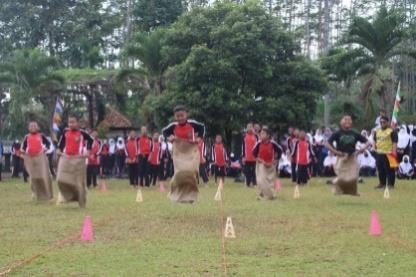 210    130     170     160     205     90     105     160     120Tentukan median dari data tersebut?Pada hari senin, kelas 9G terdapat 10 siswa yang melakukan ulangan harian IPA susulan, setelah dibagikan hasil ulangan IPA tersebut diperoleh nilai sebagai berikut:Berapakah nilai median dari data tersebut?Data nilai tugas Bahasa indonesia siswa kelas 7A disajikan pada tabel dibawah iniJika siswa yang nilainya kurang dari rata rata harus mengikuti remedial, maka banyak siswa yang mengikuti remedial sebanyak?Banyak jeruk yang dapat dijual oleh seorang pedagang selama seminggu tercatat sebagai berikut (dalam kg)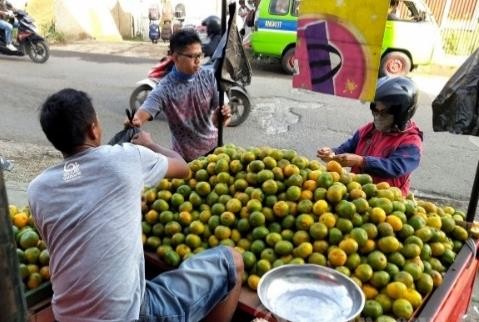 31, 31, 32, 29, 27, 32, 28Rata-rata jeruk yang terjual dalam seminggu adalah	kgData kunjungan masyarakat pada perpustakaan keliling di Desa Cerih bulan Agustus 2022 diuraikan sebagai berikut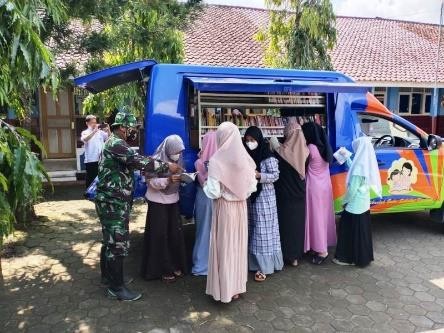 5 3   8   9   7   5   4   6   9   4   8   7   3   6   9   8   89Median dari data tersebut adalah...Data catatan waktu (menit) dari 15 siswa di SMP N 3 Brebes yang mengikuti lomba lari cepat 200m adalah sebagai berikut:12 15   14   15   14   11   13   13   12   17   14   16   13   16   15Berapa banyak siswa yang mendapatkan catatan waktu melebihi dari waktu rata-rata...	Data penjualan buku tulis di koperasi Makmur Abadi adalah sebagai berikut: 30   30   31   28   26   31   26   31   26	2727   28   26   29   28   29   29   26   31   2525   30   29   27   28   29   26   25   30   28Maka penjualan buku tulis paling banyak adalah...Lampiran 5 Pedoman Penskoran Tes Kemampuan Pemahaman Konsep SiswaLampiran 6 Modul Ajar MatematikaMODUL AJAR MATEMATIKA1. Pertemuan PertamaASESMEN INDIVIDUNama	:  	Kelas	:  	Materi	: StatistikaNilai = Skor yang diperoleh × 52Pertemuan KeduaASESMEN INDIVIDUNama	:  	Kelas	:  	Materi	: StatistikaNilai = Skor yang diperoleh × 52Pertemuan KetigaASESMEN INDIVIDUNama	:  	Kelas	:  	Materi	: StatistikaNilai = Skor yang diperoleh × 5Uraian MateriMean atau Rata-rataMean adalah salah satu bentuk pemusatan data yang di dapat dengan cara menjumlahkan seluruh data lalu dibagi dengan banyaknya data.Mean = Jumlah semua databanyaknya dataContoh soal:Berikut ini adalah data nomor sepatu 10 siswa yang menjadi perwakilan tim futsal SMP N 3 Brebes pada turnamen antar siswa nasional40	37	39	40	42	38	38	37	38	40Tentukan mean nomor sepatu tim futsal tersebut...Jawab:Jumlah semua data	= 40+37+39+40+42+38+38+37+38+40= 389Banyaknya data	=10 Mean = Jumlah semua databanyaknya data= 38910= 38,9Di bawah ini merupakan data nilai ulangan harian B.Indonesia pada siswa kelas 7ABerapakah banyaknya siswa yang mendapat nilai lebih dari nilai rata-rata? Jawab:Mean = Jumlah semua databanyaknya data= (4x2) + (5x7) + (6x5) + (7x4) + (8x2) 2+7+5+4+2= (8) + (35) + (30) + (28) + (16)20= 11720= 5,85Sehingga diperolehmean = 5,85siswa yang mendapat nilai lebih dari rata-rata adalah nilai 6 = 5 siswanilai 7 = 4 siswanilai 9 = 2 siswamaka, 5+4+2 = 11 orangjadi, siswa yang mendapat nilai lebih dari nilai rata-rata adalah 11 orangMedianMedian adalah nilai tengah, yaitu salah satu pengolahan data yang didapat dengan mencari nilai tengah setelah data diurutkan.Jika data berjumlah ganjil, makaMedian = n+12Jika data berjumlah genap, maka𝑛	𝑛Median = 𝑑𝑎𝑡𝑎 𝑘𝑒 (2) +𝑑𝑎𝑡𝑎 𝑘𝑒 (2+1) atau 𝑗𝑢𝑚𝑙𝑎ℎ 2 𝑑𝑎𝑡𝑎 𝑡𝑒𝑛𝑔𝑎ℎ2	2Contoh soal:Danu merupakan siswa kelas 7H di SMP N 3 Brebes, dia mendapatkan nilai rapor sebagai berikut:70	75	78	73	80	70	85	82	71	75	73Berapakah nilai median dari data tersebut? JawabUrutkan data dari mulai nilai terkecil hingga terbesar70	70	71	73	73	75	75	78	80	82	85Banyaknya data tersebut adalah 11 Maka, n = 11Karena data tersebut berjumlah ganjil, sehinggaMedian	= n+1 2= 11+12= 122= 6Jadi, diperoleh mediannya adalah data ke 6 yaitu 75Penjualan buah mangga di toko Senja Abadi pada 1 minggu terakhir adalah sebagai berikutMaka nilai median dari data di atas adalah? Jawab:Urutkan data dari mulai nilai terkecil hingga terbesar1	1	2	2	2	3	3	3	3	3	4	4Maka, n = 12Karena data tersebut berjumlah genap, sehinggaMedian	= 𝑗𝑢𝑚𝑙𝑎ℎ 2 𝑑𝑎𝑡𝑎 𝑡𝑒𝑛𝑔𝑎ℎ2= 3+32= 62= 3Jadi, median dari data tersebut adalah 3ModusModus adalah data yang sering muncul Contoh:Di desa Mangun Jaya mengadakan perlombaan azan untuk anak berusia 9-11 tahun, setelah itu diperoleh pensekoran peserta sebagai berikut:83, 87,89, 88, 83, 87, 87,86, 86, 85Modus dari data tersebut adalah? Jawab:83 = 2 anak85 = 1 anak86 = 2 anak87 = 3 anak88 = 1 anak89 = 1 anakMaka nilai yang paling banyak diperoleh adalah 87 Jadi modus dari data tersebut adalah 87LEMBAR KERJA PESERTA DIDIKIdentitasKelompok	: ……………………………………………………..Kelas	: ……………………………………………………..Anggota Kelompok	: 1. …………………………………………………..2. ………………...………………………………...3. …………………………………………………..4. …………………………………………………..Tujuan PembelajaranMenentukan Penyelesaian mean, median dan modus dalam kehidupan sehari- hariPetunjuk umumBerdoalah sebelum belajar.Bacalah semua intruksi di soal dengan jelas.Kerjakan latihan berikut pada lembar kerja yang tersedia.SOALTuliskan ukuran sepatu siswa pada masing-masing anggota kelompoknya pada tabel di bawah ini.Lalu tentukan nilai:MeanMedianModusTuliskan nilai UTS matematika yang sudah diperoleh siswa pada masing- masing anggota kelompoknya pada tabel di bawah ini.Lalu tentukan nilai:MeanMedianModusLampiran 7 Rubrik Penskoran Aktivitas SiswaA. Rubrik PenskoranLampiran 8 Rekap Data Aktivitas SiswaREKAP DATA AKTIVITAS SISWANama Kelompok : 1 (Satu)Nama Anggota	: 1. Slamet RiyadinAngling JayaFajar Nur A.Alfan Fauzan A.Pertemuan ke-1Pertemuan ke-2Pertemuan ke-3Pedoman Penilaian𝑆𝑘𝑜𝑟 𝑦𝑎𝑛𝑔 𝑑𝑖𝑝𝑒𝑟𝑜𝑙𝑒ℎ𝑏𝑎𝑛𝑦𝑎𝑘𝑛𝑦𝑎 𝑎𝑛𝑔𝑔𝑜𝑡𝑎 𝑘𝑒𝑙𝑜𝑚𝑝𝑜𝑘Kriteria Penilaian 0 – 70	: Cukup71 – 84	: Baik85 – 100	: Sangat baikx 100Nama Kelompok : 2 (Dua)Nama Anggota	: 1. Nurul NoviyaniTri Elok Ayudya NurFilzah AliyansyahDinda PermatasariPertemuan ke-1Pertemuan ke-2Pertemuan ke-3Pedoman Penilaian𝑆𝑘𝑜𝑟 𝑦𝑎𝑛𝑔 𝑑𝑖𝑝𝑒𝑟𝑜𝑙𝑒ℎ𝑏𝑎𝑛𝑦𝑎𝑘𝑛𝑦𝑎 𝑎𝑛𝑔𝑔𝑜𝑡𝑎 𝑘𝑒𝑙𝑜𝑚𝑝𝑜𝑘Kriteria Penilaian 0 – 70	: Cukup71 – 84	: Baik85 – 100	: Sangat baikx 100Nama Kelompok : 3 (Tiga)Nama Anggota	: 1. Syifa Lutfiah P.Priciliya Oktavia H.Khaerun Nisa N.CNur Faizah R.Pertemuan ke-1Pertemuan ke-2Pertemuan ke-3Pedoman Penilaian𝑆𝑘𝑜𝑟 𝑦𝑎𝑛𝑔 𝑑𝑖𝑝𝑒𝑟𝑜𝑙𝑒ℎ𝑏𝑎𝑛𝑦𝑎𝑘𝑛𝑦𝑎 𝑎𝑛𝑔𝑔𝑜𝑡𝑎 𝑘𝑒𝑙𝑜𝑚𝑝𝑜𝑘Kriteria Penilaian 0 – 70	: Cukup71 – 84	: Baik85 – 100	: Sangat baikx 100Nama Kelompok : 4 (Empat)Nama Anggota	: 1. Salma MahfudhohRiska FitriyaniAzzahria Putri Permata S.Dzakiyatul IlmiPertemuan ke-1Pertemuan ke-2Pertemuan ke-3Pedoman Penilaian𝑆𝑘𝑜𝑟 𝑦𝑎𝑛𝑔 𝑑𝑖𝑝𝑒𝑟𝑜𝑙𝑒ℎ𝑏𝑎𝑛𝑦𝑎𝑘𝑛𝑦𝑎 𝑎𝑛𝑔𝑔𝑜𝑡𝑎 𝑘𝑒𝑙𝑜𝑚𝑝𝑜𝑘Kriteria Penilaian 0 – 70	: Cukup71 – 84	: Baik85 – 100	: Sangat baikx 100Nama Kelompok : 5 (Lima)Nama Anggota	: 1. Intan NuraeniAsyifatul AnwarNataka Ade MaulanaM. Agni MaulanaPertemuan ke-1Pertemuan ke-2Pertemuan ke-3Pedoman Penilaian𝑆𝑘𝑜𝑟 𝑦𝑎𝑛𝑔 𝑑𝑖𝑝𝑒𝑟𝑜𝑙𝑒ℎ𝑏𝑎𝑛𝑦𝑎𝑘𝑛𝑦𝑎 𝑎𝑛𝑔𝑔𝑜𝑡𝑎 𝑘𝑒𝑙𝑜𝑚𝑝𝑜𝑘Kriteria Penilaian 0 – 70	: Cukup71 – 84	: Baik85 – 100	: Sangat baikx 100Nama Kelompok : 6 (Enam)Nama Anggota	: 1. Sayyid Fatih AbdillahAji SetiawanDimas Arya SaputraZidan EmmirudinPertemuan ke-1Pertemuan ke-2Pertemuan ke-3Pedoman Penilaian𝑆𝑘𝑜𝑟 𝑦𝑎𝑛𝑔 𝑑𝑖𝑝𝑒𝑟𝑜𝑙𝑒ℎ𝑏𝑎𝑛𝑦𝑎𝑘𝑛𝑦𝑎 𝑎𝑛𝑔𝑔𝑜𝑡𝑎 𝑘𝑒𝑙𝑜𝑚𝑝𝑜𝑘Kriteria Penilaian 0 – 70	: Cukup71 – 84	: Baik85 – 100	: Sangat baikx 100Nama Kelompok : 7 (Tujuh)Nama Anggota	: 1. M. Naufal MubarokEgi FadillahAzmi NurzamanM. Ghailan HarizPertemuan ke-1Pertemuan ke-2Pertemuan ke-3Pedoman Penilaian𝑆𝑘𝑜𝑟 𝑦𝑎𝑛𝑔 𝑑𝑖𝑝𝑒𝑟𝑜𝑙𝑒ℎ𝑏𝑎𝑛𝑦𝑎𝑘𝑛𝑦𝑎 𝑎𝑛𝑔𝑔𝑜𝑡𝑎 𝑘𝑒𝑙𝑜𝑚𝑝𝑜𝑘Kriteria Penilaian 0 – 70	: Cukup71 – 84	: Baik85 – 100	: Sangat baikx 100Nama Kelompok : 8 (Delapan)Nama Anggota	: 1. Satria Hanip M.P.SyawaludinWahyu JunaidiAri IndriyantoPertemuan ke-1Pertemuan ke-2Pertemuan ke-3Pedoman Penilaian𝑆𝑘𝑜𝑟 𝑦𝑎𝑛𝑔 𝑑𝑖𝑝𝑒𝑟𝑜𝑙𝑒ℎ𝑏𝑎𝑛𝑦𝑎𝑘𝑛𝑦𝑎 𝑎𝑛𝑔𝑔𝑜𝑡𝑎 𝑘𝑒𝑙𝑜𝑚𝑝𝑜𝑘Kriteria Penilaian 0 – 70	: Cukup71 – 84	: Baik85 – 100	: Sangat baikx 100Lampiran 9 Hasil Kutipan Wawancara SiswaHasil wawancara subjek T1 adalah sebagai berikut:P	: “Bagaimana pendapatmu terhadap pembelajaran dalam menggunakan media video animasi?”T1 : “Asik banget Bu, seru”P	: “Apakah materi pembelajaran yang disampaikan dalam video animasi mudah untuk dipahami?”T1 : “Mudah dipahami, tapi pembelajaran perlu di jelaskan ulang sama guru”P	: “Apa pendapatmu jika video animasi digunakan dalam setiap materi matematika?”T1 : “Perlu menggunakan bantuan video, karena guru yang mengajar di kelas 7D, kadang bahasnya gak detail banget, kadang kan ada yang kurang paham juga, kalau lihat video kan bisa di ulang videonya, jadi nambah paham juga.”P	: “Menurutmu apakah video animasi layak dijadikan media ajar?” T1 : “Layak.”P	: “Bagaimana perasaanmu setelah belajar menggunakan video animasi?”T1 : “Seneng, enak dan paham juga. Jadi kalo guru nerangin aku ga paham, jadi lebih paham.”P	: “Apakah saat penayangan video animasi perhatianmu fokus ke video saja?”T1 : “Suasananya berisik, jadi kadang ga fokus.”P	: “Apakah kamu setuju jika pelajaran lebih mudah dipahami ketika menggunakan video animasi?”T1 : “Setuju.”P	: “Apakah dengan menggunakan video animasi menjadi lebih tertarik dalam mengikuti pembelajaran?”T1 : “Iya bu, lebih suka sama pelajaran matematika.”Hasil wawancara subjek T2 adalah sebagai berikut:P	: “Bagaimana pendapatmu terhadap pembelajaran dalam menggunakan media video animasi?”T2 : “ Jadi asik bu pembelajarannya.”P	: “Apakah materi pembelajaran yang disampaikan dalam video animasi mudah untuk dipahami?”T2 : “Mudah.”P	: “Apa pendapatmu jika video animasi digunakan dalam setiap materi matematika?”T2 : “Setuju, karena jadi lebih mudah dipahami.”P	: “Menurutmu apakah video animasi layak dijadikan media ajar?” T2 : “Layak.”P	: “Bagaimana perasaanmu setelah belajar menggunakan video animasi?” T2 : “Seneng.”P	: “Apakah saat penayangan video animasi perhatianmu fokus ke video saja?”T2 : “Fokus.”P	: “Apakah kamu setuju jika pelajaran lebih mudah dipahami ketika menggunakan video animasi?”T2 : “Setuju.”P	: “Apakah dengan menggunakan video animasi menjadi lebih tertarik dalam mengikuti pembelajaran?”T2 : “Ya tertarik bu, tapi kalo suasana berisik jadi keganggu fokusnya.”Hasil wawancara subjek S1 adalah sebagai berikut:P	: “Bagaimana pendapatmu terhadap pembelajaran dalam menggunakan media video animasi?”S1 : “Sedikit paham”P	: “Apakah materi pembelajaran yang disampaikan dalam video animasi mudah untuk dipahami?”S1 : “Lumayan paham”P	: “Apa pendapatmu jika video animasi digunakan dalam setiap materi matematika?”S1 : “Mending di ajar ama guru aja.”P	: “Menurutmu apakah video animasi layak dijadikan media ajar?” S1 : “Layak.”P	: “Bagaimana perasaanmu setelah belajar menggunakan video animasi?” S1 : “biasa aja.”P	: “Apakah saat penayangan video animasi perhatianmu fokus ke video saja?”S1 : “Engga fokus, keganggu sama temen-temen.”P	: “Apakah kamu setuju jika pelajaran lebih mudah dipahami ketika menggunakan video animasi?”S1 : “harus dibantu ama penjelasan guru.”P	: “Apakah dengan menggunakan video animasi menjadi lebih tertarik dalam mengikuti pembelajaran?”S1 : “engga juga.”Hasil wawancara subjek S2 adalah sebagai berikut:P	: “Bagaimana pendapatmu terhadap pembelajaran dalam menggunakan media video animasi?”S2 : “engga paham bu, susah”P	: “Apakah materi pembelajaran yang disampaikan dalam video animasi mudah untuk dipahami?”S2 : “sedikit paham bu”P	: “Apa pendapatmu jika video animasi digunakan dalam setiap materi matematika?”S2 : “engga paham bu.”P	: “Menurutmu apakah video animasi layak dijadikan media ajar?” S2 : “Layak.”P	: “Bagaimana perasaanmu setelah belajar menggunakan video animasi?” S2 : “biasa aja.”P	: “Apakah saat penayangan video animasi perhatianmu fokus ke video saja?”S2 : “Engga fokus, berisik.”P	: “Apakah kamu setuju jika pelajaran lebih mudah dipahami ketika menggunakan video animasi?”S2 : “Tidak.”P	: “Apakah dengan menggunakan video animasi menjadi lebih tertarik dalam mengikuti pembelajaran?”S2 : “Tidak bu.”Hasil wawancara subjek R1 adalah sebagai berikut:P	: “Bagaimana pendapatmu terhadap pembelajaran dalam menggunakan media video animasi?”R1 : “Engga enak bu, kurang berkonsentrasi karena rame suasananya”P	: “Apakah materi pembelajaran yang disampaikan dalam video animasi mudah untuk dipahami?”R1 : “tidak bu, karena terganggu ama suasananya”P	: “Apa pendapatmu jika video animasi digunakan dalam setiap materi matematika?”R1 : “Setuju.”P	: “Menurutmu apakah video animasi layak dijadikan media ajar?” R1 : “layak.”P	: “Bagaimana perasaanmu setelah belajar menggunakan video animasi?” R1 : “kurang enak bu kalo suasananya ramai.”P	: “Apakah saat penayangan video animasi perhatianmu fokus ke videosaja?”R1 : “Suasananya berisik, jadi kadang ga fokus.”P	: “Apakah kamu setuju jika pelajaran lebih mudah dipahami ketika menggunakan video animasi?”R1 : “Setuju, klo suasananya ga ramai.”P	: “Apakah dengan menggunakan video animasi menjadi lebih tertarik dalam mengikuti pembelajaran?”R1 : “Iya bu, lebih tertarik.”Hasil wawancara subjek R2 adalah sebagai berikut:P	: “Bagaimana pendapatmu terhadap pembelajaran dalam menggunakan media video animasi?”R2 : “Belajar jadi tidak membosankan”P	: “Apakah materi pembelajaran yang disampaikan dalam video animasi mudah untuk dipahami?”R2 : “Tidak, karena bingung. Ga fokus Bu banyak yang bercanda”P	: “Apa pendapatmu jika video animasi digunakan dalam setiap materi matematika?”R2 : “Setuju.”P	: “Menurutmu apakah video animasi layak dijadikan media ajar?” R2 : “layak.”P	: “Bagaimana perasaanmu setelah belajar menggunakan video animasi?” R2 : “Senang.”P	: “Apakah saat penayangan video animasi perhatianmu fokus ke video saja?”R2 : “Engga, karena suasana ramai.”P	: “Apakah kamu setuju jika pelajaran lebih mudah dipahami ketika menggunakan video animasi?”R2 : “Kalo suasananya ga rame jadi mudah dipahami.”P	: “Apakah dengan menggunakan video animasi menjadi lebih tertarik dalam mengikuti pembelajaran?”R2 : “Lebih tertarik.”Lampiran 10 Surat Permohonan Izin Observasi Awal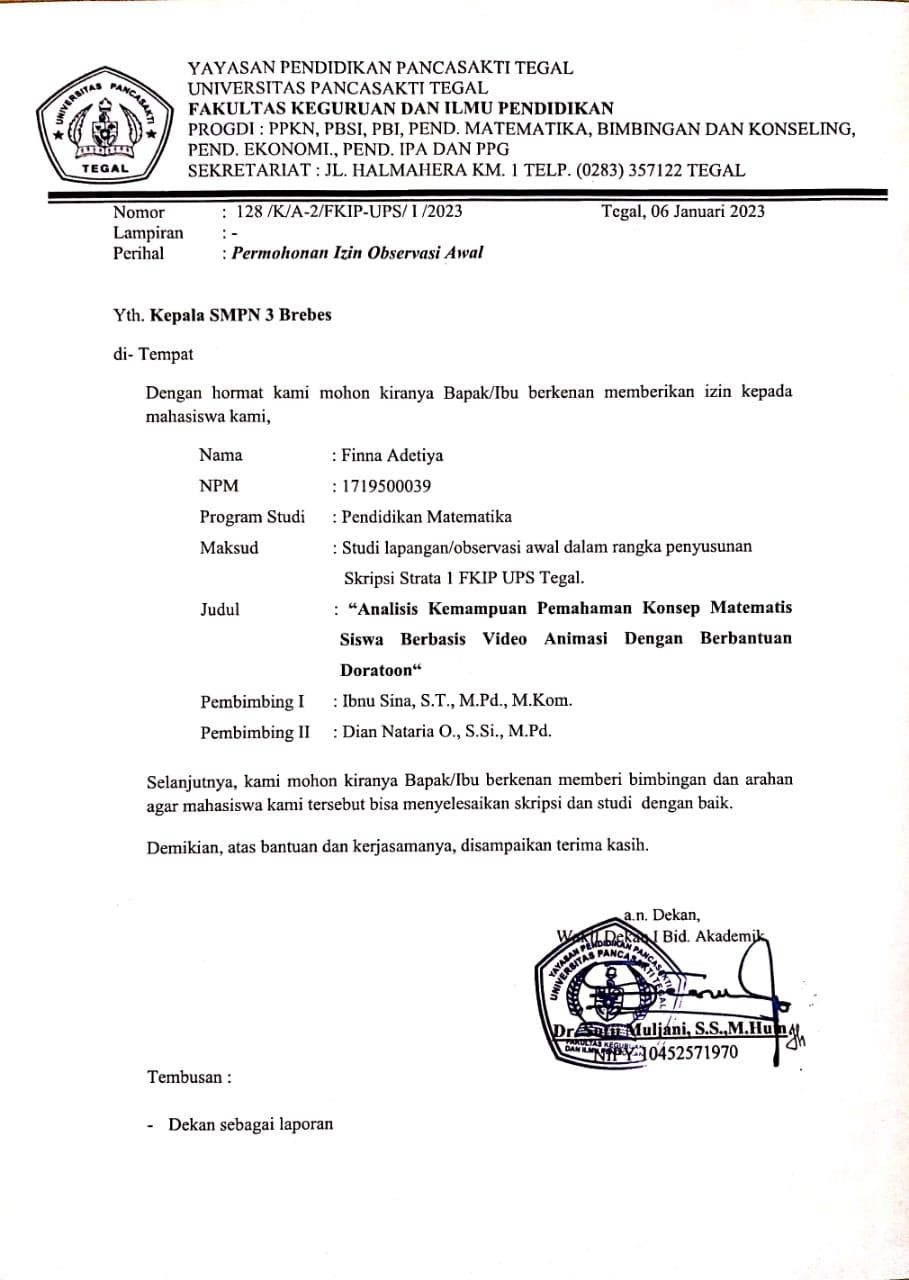 Lampiran 11 Surat Ppermohonan Izin Studi Lapangan (Penelitian)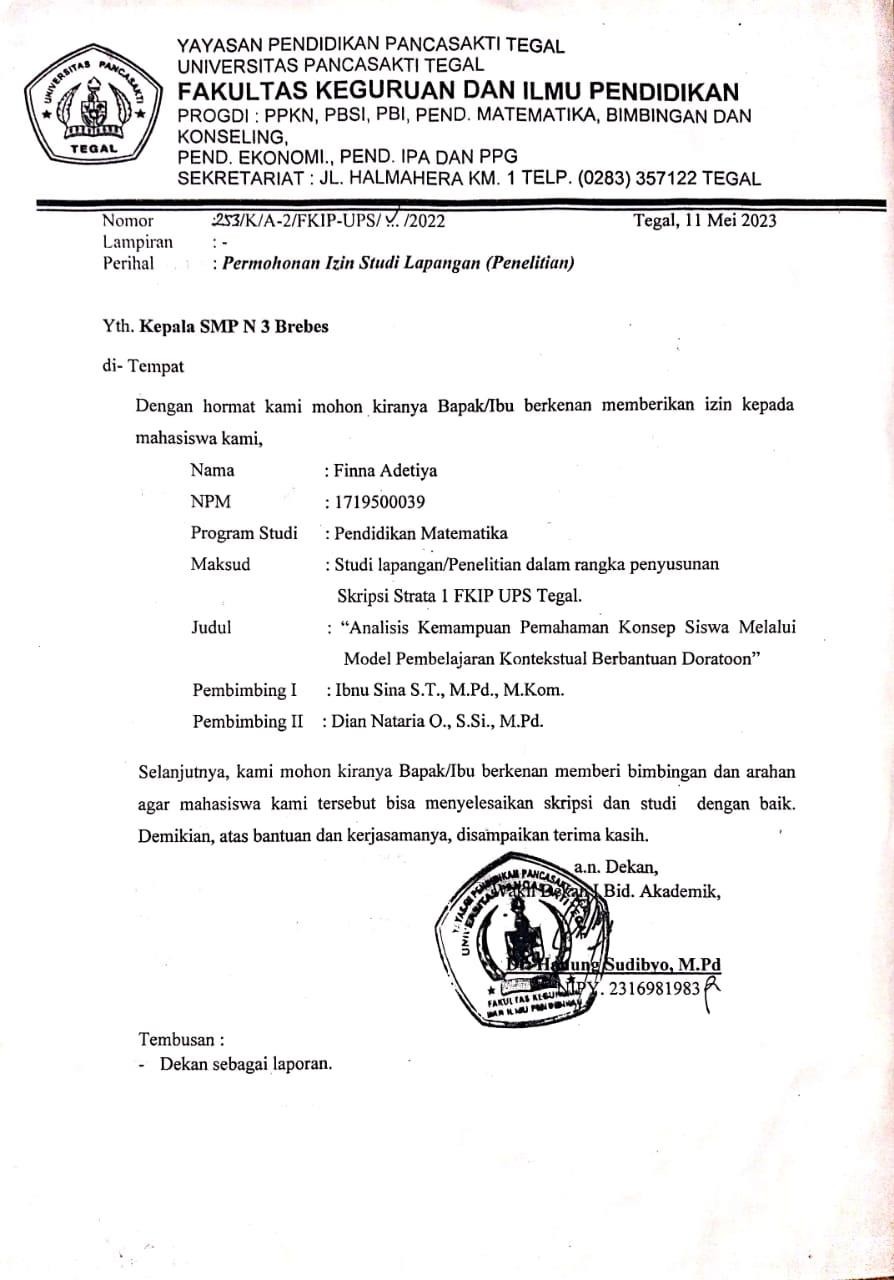 Lampiran 12 Surat Keterangan Pelaksanaan Penelitian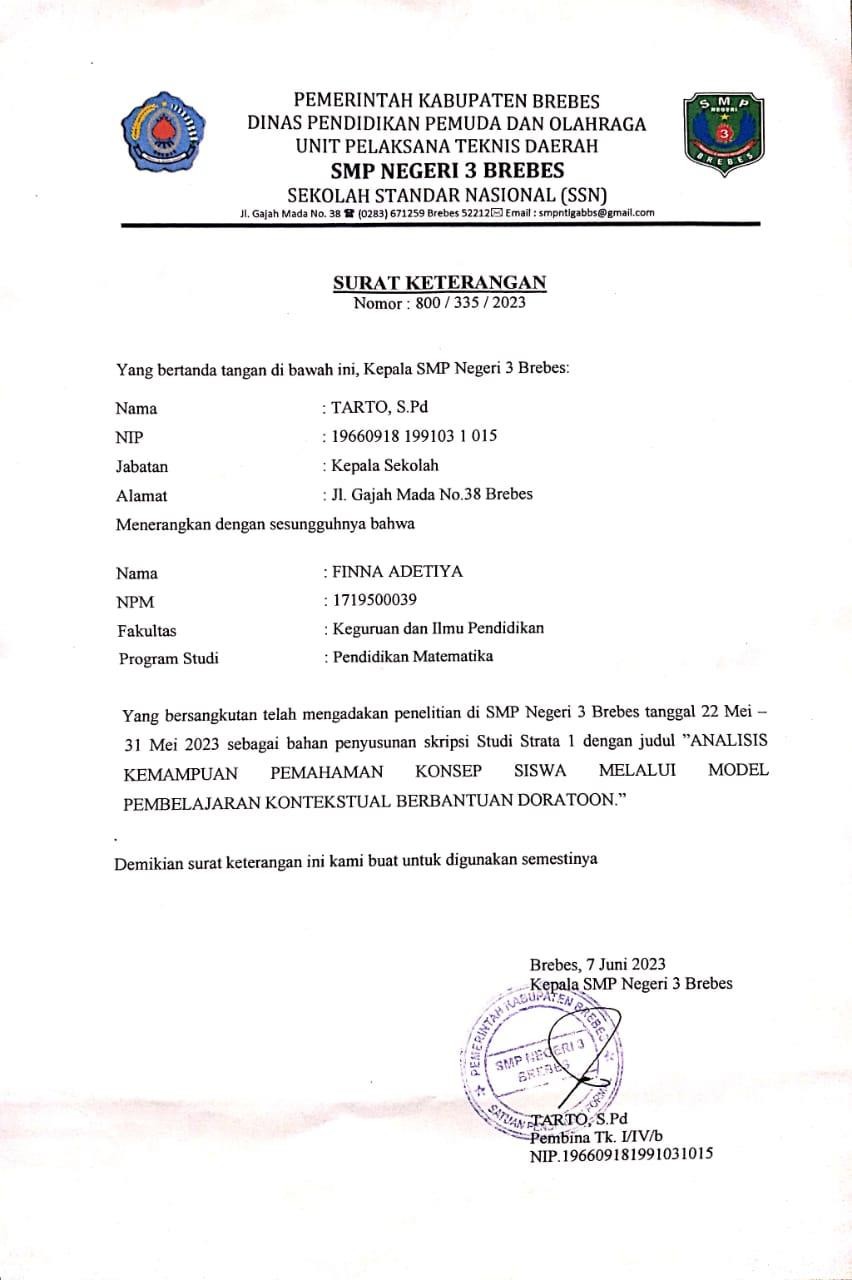 Lampiran 13 Screenshot Scene Video Pembelajaran Berbantuan DoratoonGambar Video pembelajaran berbantuan Doratoon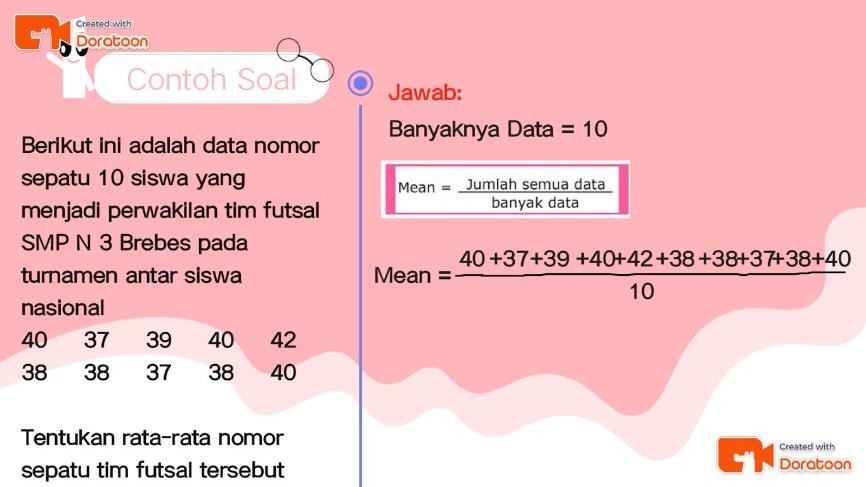 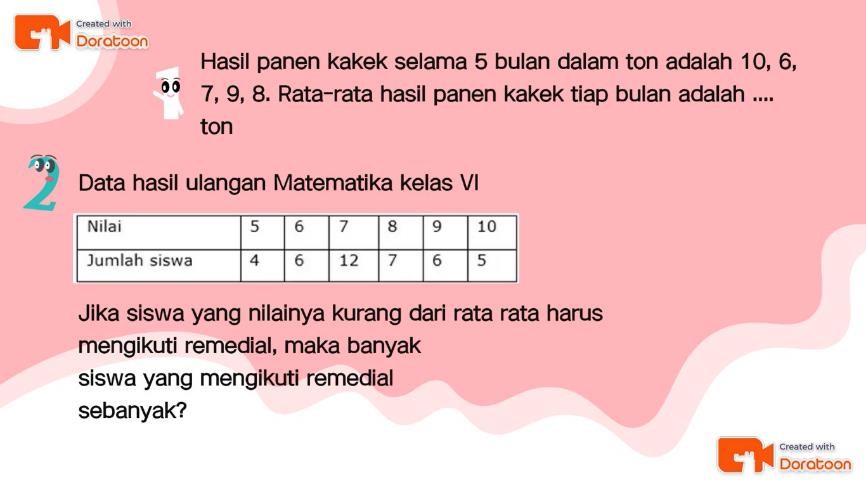 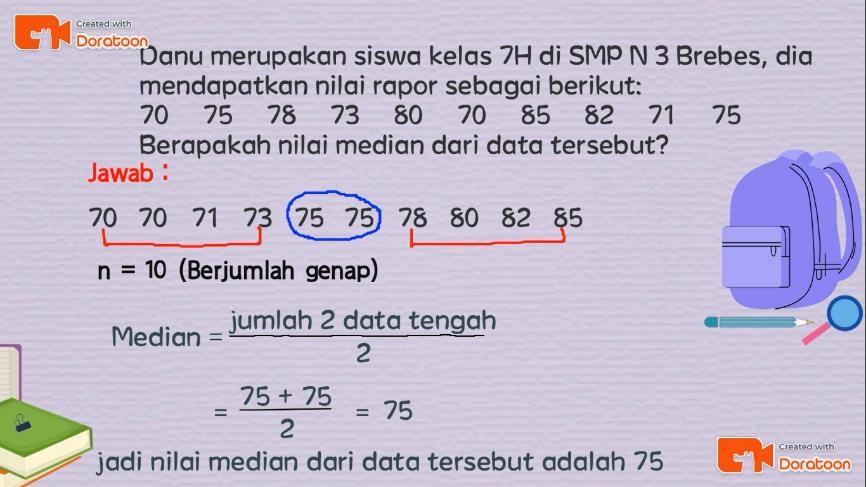 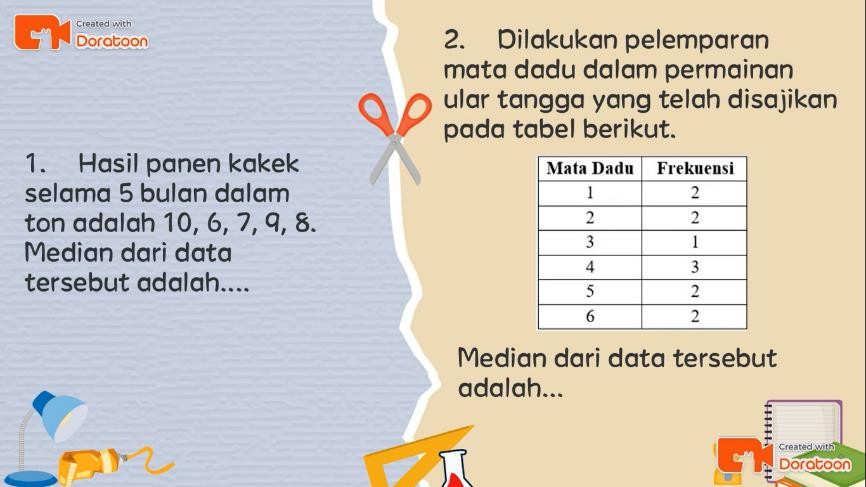 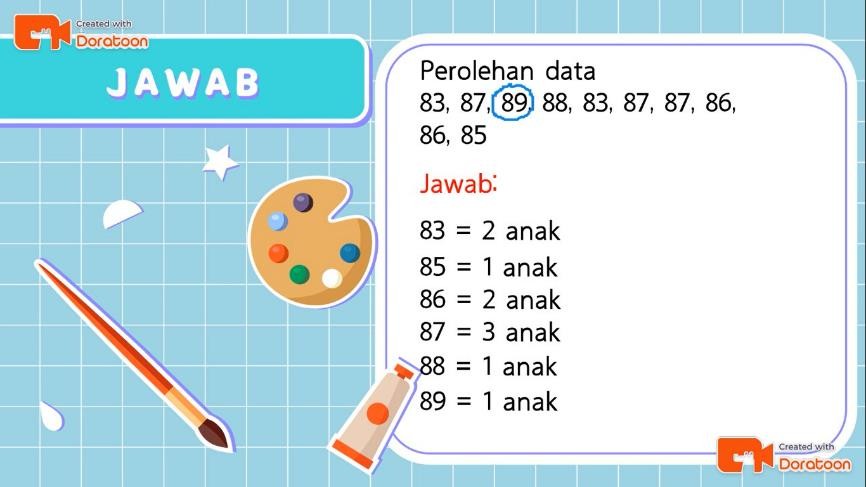 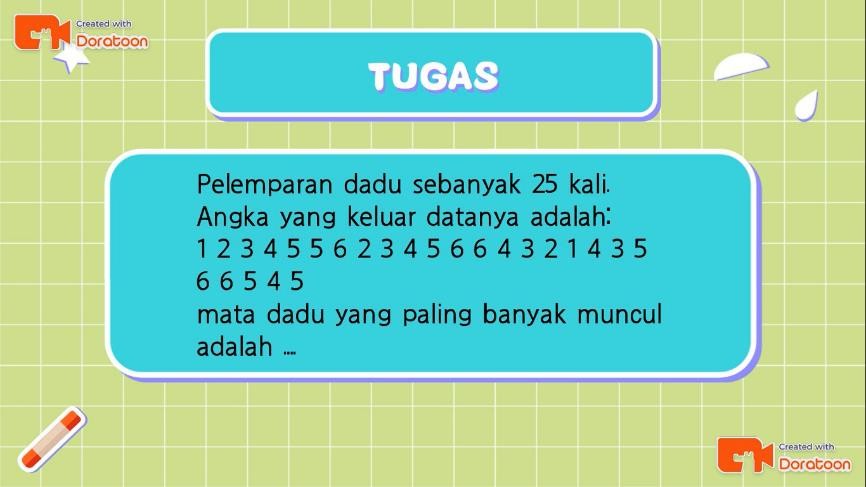 Lampiran 14 DokumentasiDokumentasi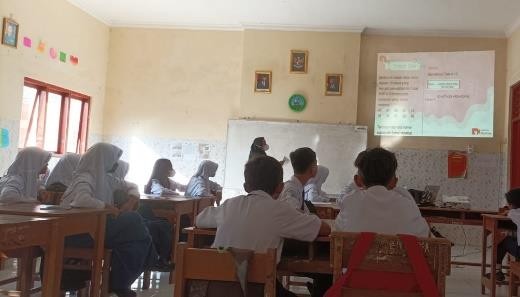 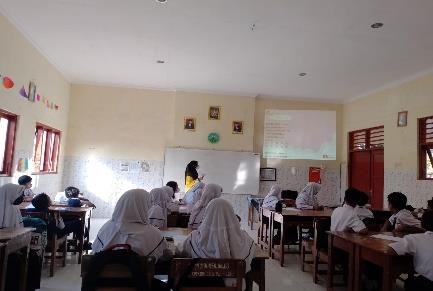 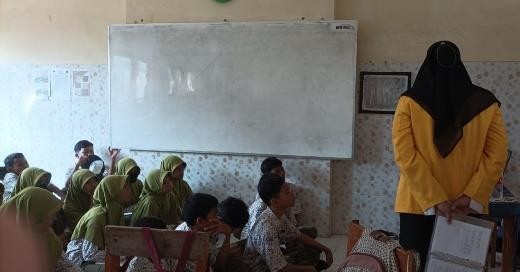 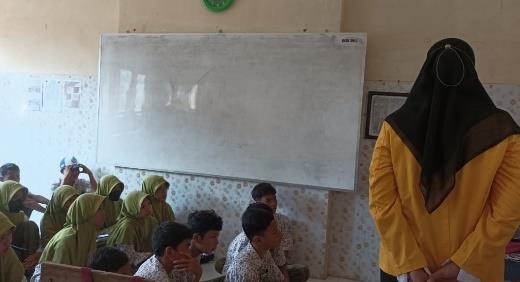 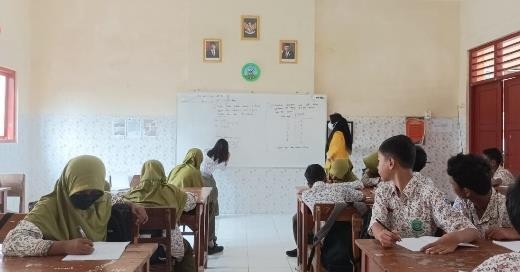 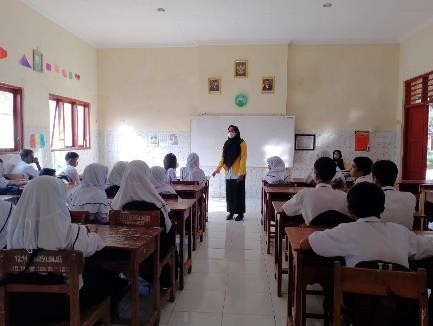 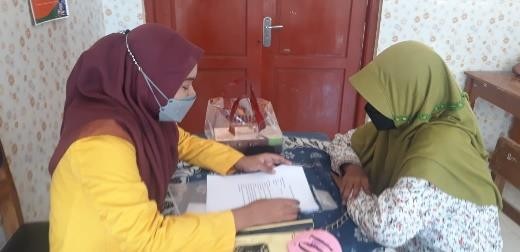 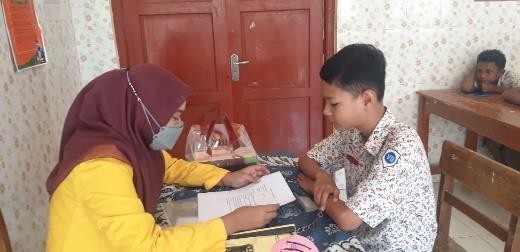 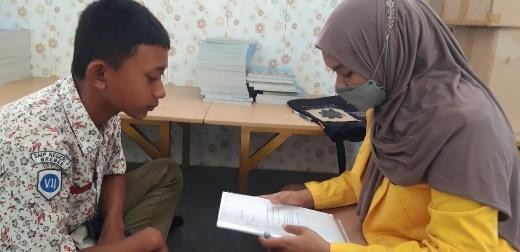 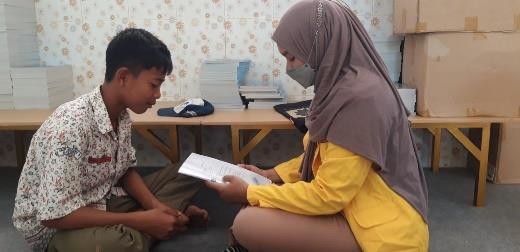 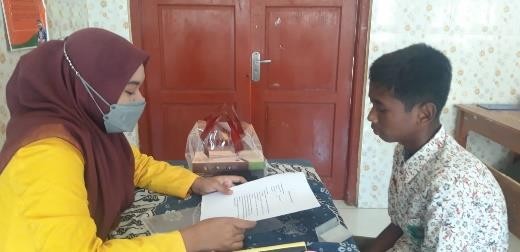 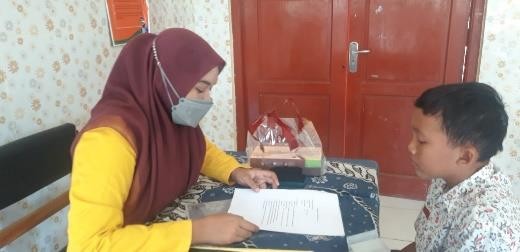 Lampiran 15 Jurnal Bimbingan Skripsi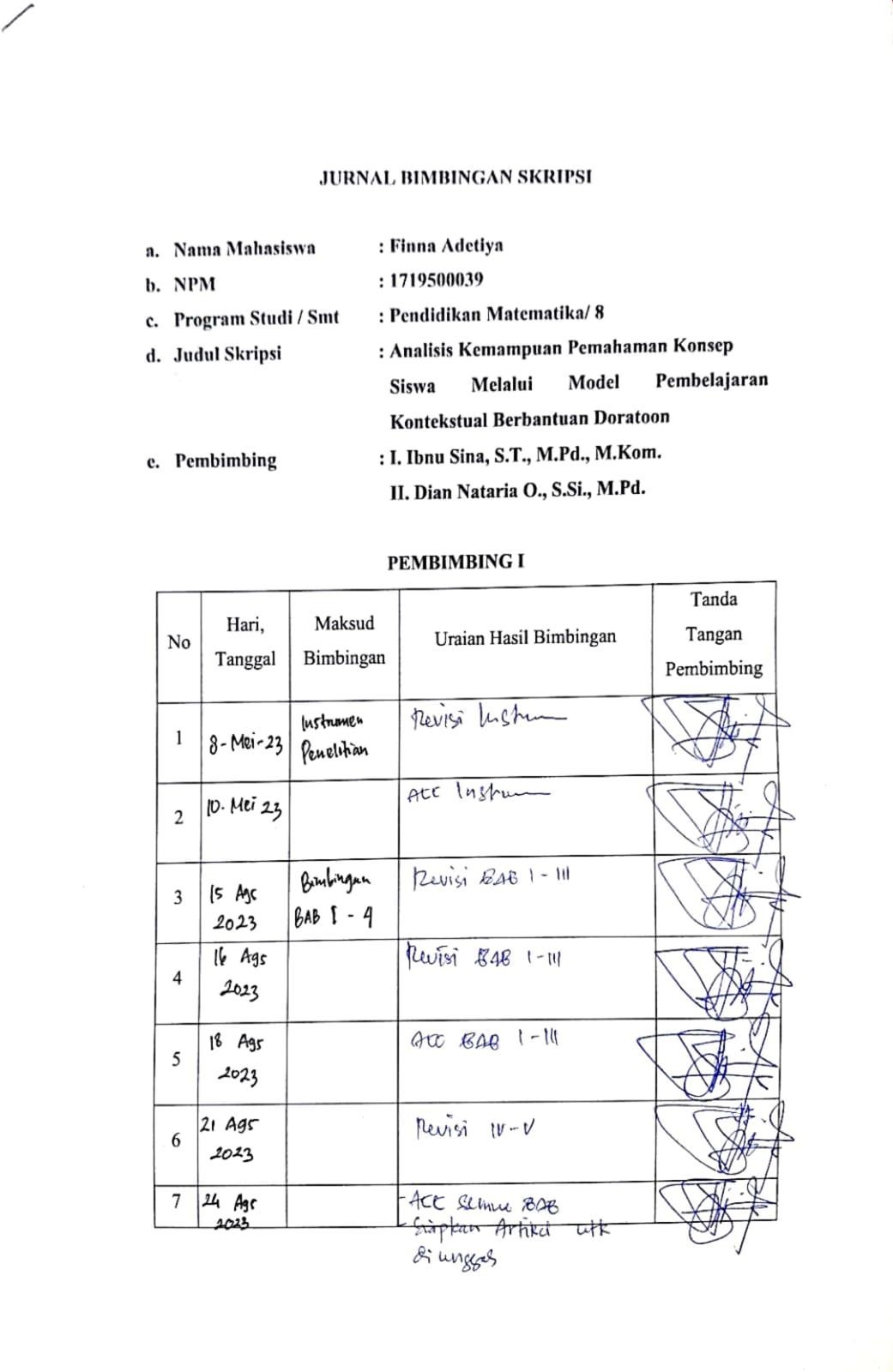 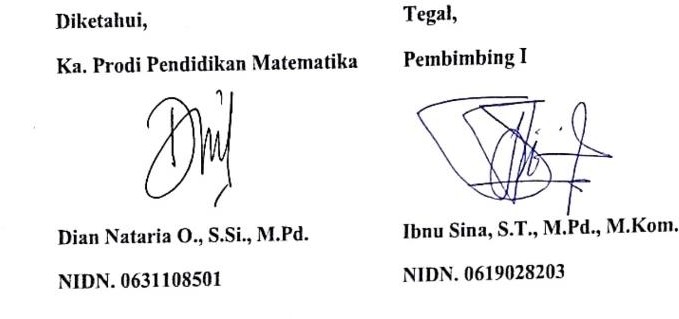 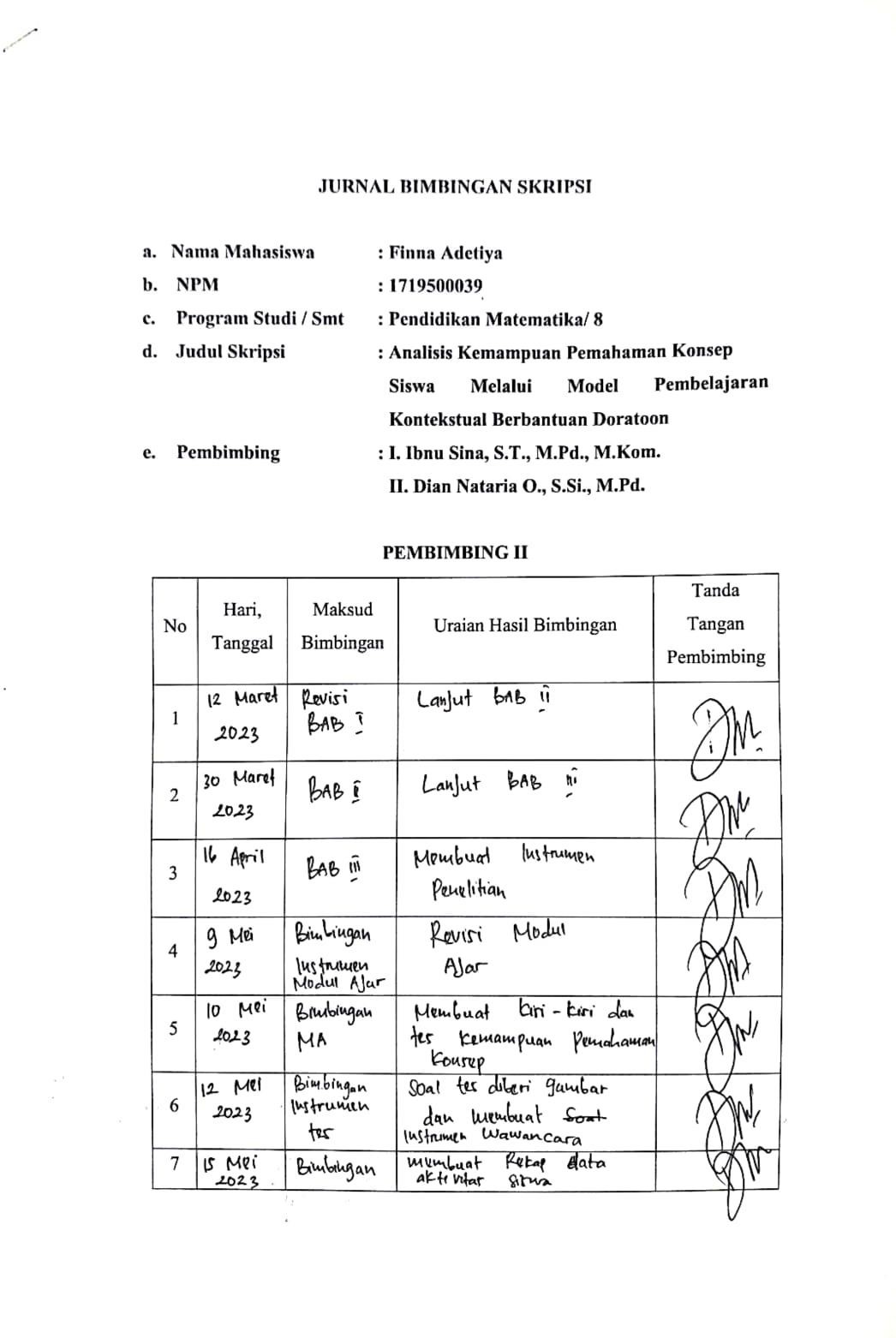 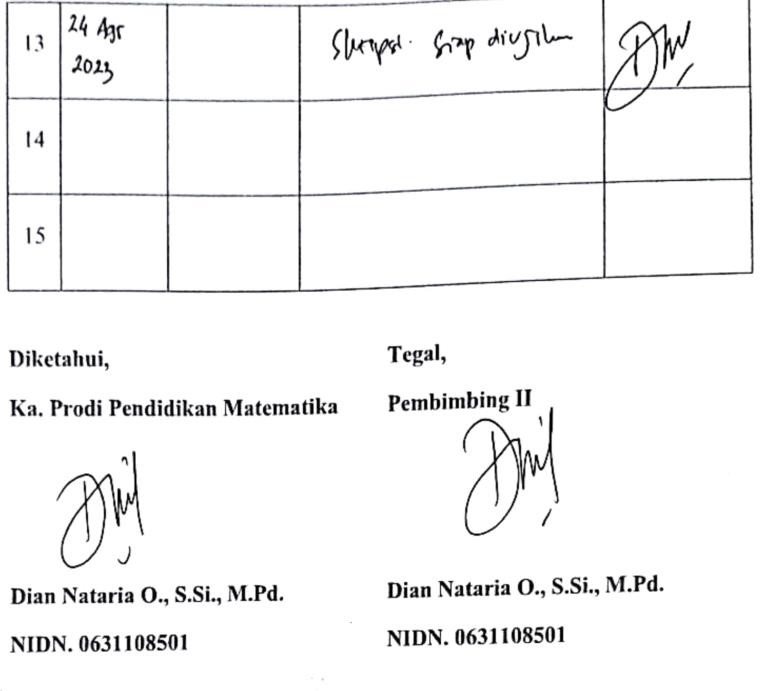 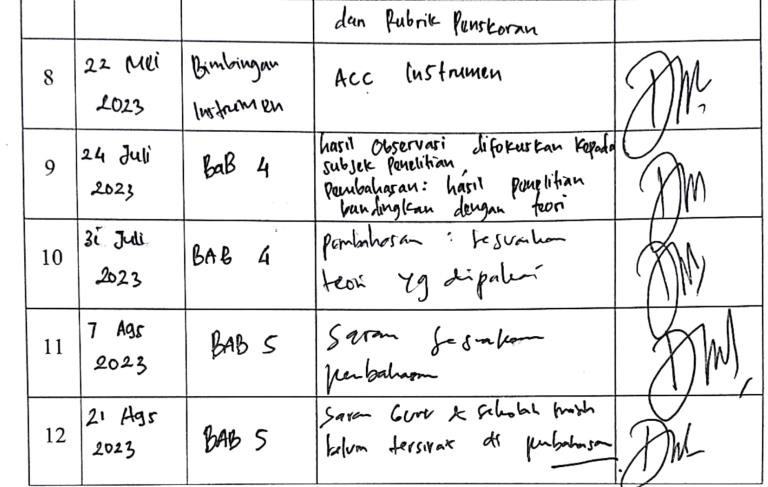 Lampiran 16 Berita Acara Bimbingan Skripsi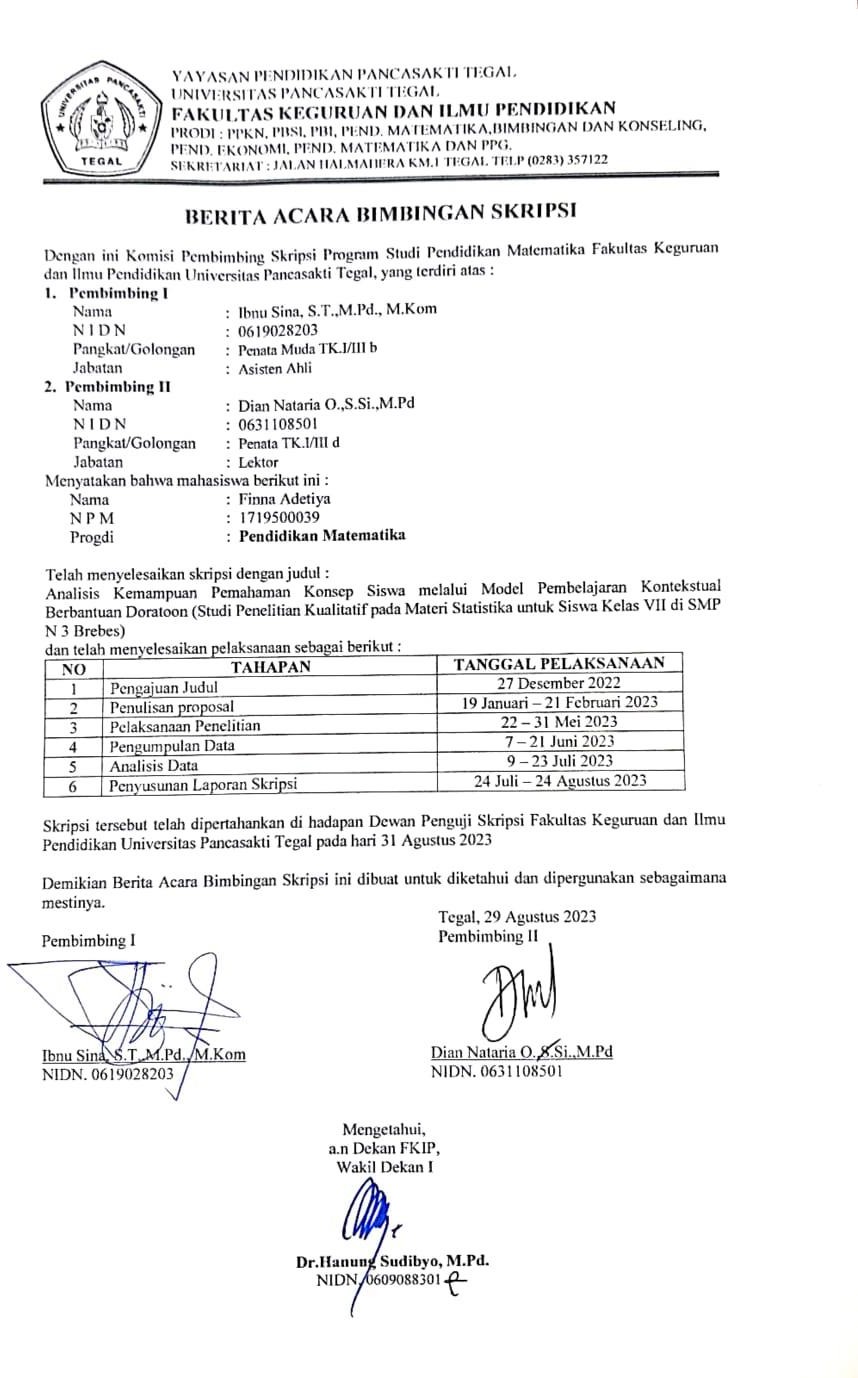 Lampiran 17 Berita Acara Ujian Skripsi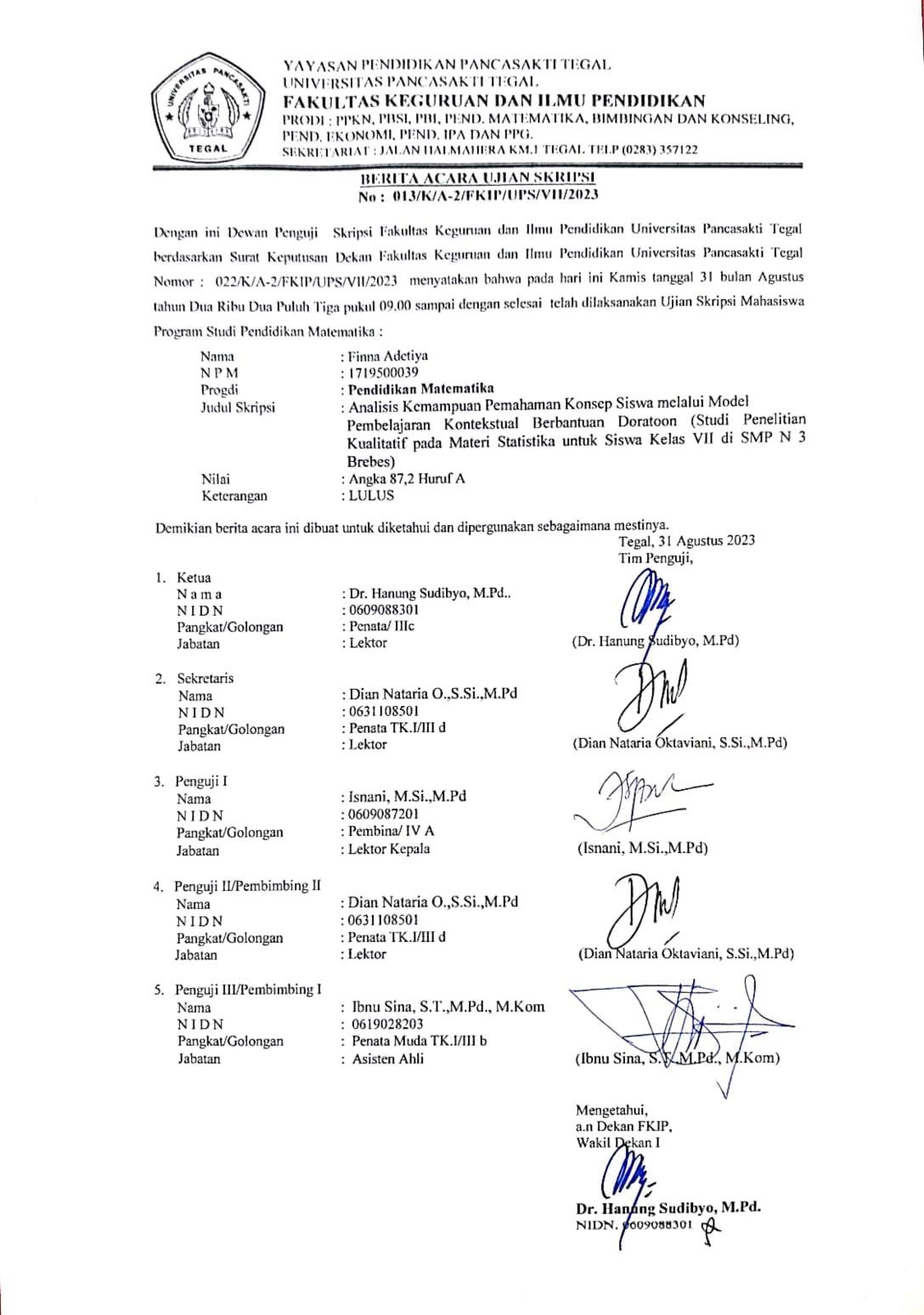 NoNamaNilaiTingkat Pemahaman1Angling Jaya31Rendah2Slamet Riyadin39Rendah3M. Ghailan H.40Rendah4Alfan Fauzan A.40Rendah5Egi Fadillah43Sedang6Ari Indriyanto45Sedang7Azmi Nurzaman45Sedang8Nataka Ade Maulana45Sedang9M. Naufal Mubarok45Sedang10Wahyu Junaidi46Sedang11Syawaludin48Sedang12Dimas Arya Saputra48Sedang13Aji Setiawan50Sedang14Fajar Nur A.54Sedang15Zidan Emmirudin58Sedang16Dzakiyatul Ilmi58Sedang17Azzahria Putri P.61Sedang18Intan Nuraeni66Sedang19Nurul Noviyani67Sedang20Tri Elok Ayudya N.69Sedang21Sayyid Fattih Abdillah79Tinggi22Nur Faizah Ramadhani80Tinggi23Pricilia Oktavia H.84Tinggi24Khaerun Nisa Nur C.85Tinggi25Syifa Lutfiah Putri87Tinggi26Riska Fitri Yani87Tinggi27Salma Mafudhoh92TinggiNoNamaSoal 1Soal 2Soal 3Soal 4Soal 5Soal 6Soal 7Soal 8Jumlah1Kamelia15142017111412121152Nifatul11141617121613121113Dina11141714121414131094Novita14121714121410131065Dinda11121617121410111036Hansen1710141212101112987Jhevan141214138121213988Irma91220131261211959Rizki1091414121012129310Adrin1281212121310139211Danu138121410119128912Widya12818141079108813Nabil121213136126138714Bunga10818121251398715Abyan107121112139118516Hasan13109141061198217Fardhan13108149106128218Bagus106101210115127619Faiz12861011116117520Dicky128781186107021Umar8791010105117022Candra810710587106523RoroRoro777710101111771010447636324MarsyaMarsya99881010884444332484825YuanYuan8833335588332263838Uji Validitas (Pearson Correlation)Uji Validitas (Pearson Correlation)Uji Validitas (Pearson Correlation)Uji Validitas (Pearson Correlation)Uji Validitas (Pearson Correlation)Uji Validitas (Pearson Correlation)Uji Validitas (Pearson Correlation)Uji Validitas (Pearson Correlation)Uji Validitas (Pearson Correlation)Uji Validitas (Pearson Correlation)Uji Validitas (Pearson Correlation)Uji Validitas (Pearson Correlation)Uji Validitas (Pearson Correlation)Uji Validitas (Pearson Correlation)Uji Validitas (Pearson Correlation)Uji Validitas (Pearson Correlation)𝑟𝑥𝑦𝑟𝑥𝑦𝑟𝑥𝑦0,6089640,6089640,8046120,8046120,8082770,8082770,8827370,8827370,6549480,6549480,7227940,7227940,8679150,766906R tabelR tabelR tabel0,3960,3960,3960,3960,3960,3960,3960,3960,3960,3960,3960,3960,3960,396KesimpulanKesimpulanKesimpulanValidValidValidValidValidValidValidValidValidValidValidValidValidValidUji Reliabilitas Metode AlphaUji Reliabilitas Metode AlphaUji Reliabilitas Metode AlphaUji Reliabilitas Metode AlphaUji Reliabilitas Metode AlphaUji Reliabilitas Metode AlphaUji Reliabilitas Metode AlphaUji Reliabilitas Metode AlphaUji Reliabilitas Metode AlphaUji Reliabilitas Metode AlphaUji Reliabilitas Metode AlphaUji Reliabilitas Metode AlphaUji Reliabilitas Metode AlphaUji Reliabilitas Metode AlphaUji Reliabilitas Metode AlphaUji Reliabilitas Metode AlphaUji Reliabilitas Metode AlphaVarian ItemVarian ItemVarian Item5,8566675,8566677,5933337,59333320,9266720,926678,248,245,755,7511,9933311,9933311,816,56Jumlah Varian itemJumlah Varian itemJumlah Varian item78,7378,73Jumlah Varian TotalJumlah Varian TotalJumlah Varian Total358,8333358,8333ReliabilitasReliabilitasReliabilitas0,8921080,892108Nilai AcuanNilai AcuanNilai Acuan0,70,7KesimpulanKesimpulanKesimpulanReliabelReliabelReliabelReliabelReliabelReliabelReliabelReliabelReliabelReliabelReliabelReliabelReliabelReliabelDaya Pembeda∑X∑X∑X281281237237312312309309250250252252217267Daya PembedaSkor MaxSkor MaxSkor Max2020171720201717121217171813Daya PembedaRata-rata Kelas AtasRata-rata Kelas AtasRata-rata Kelas Atas12,3846212,3846211,1538511,1538515,6153815,6153814,1538514,1538510,8461510,8461511,7692311,7692310,7692312,07692Daya PembedaRata-rata Kelas BawahRata-rata Kelas BawahRata-rata Kelas Bawah10107,6666677,6666679,0833339,08333310,4166710,416679,0833339,0833338,258,256,4166679,166667Daya PembedaDaya PembedaDaya PembedaDaya Pembeda0,1192310,1192310,2051280,2051280,3266030,3266030,2198340,2198340,1469020,1469020,2070140,2070140,2418090,223866Daya PembedaKriteriaKriteriaKriteriaBurukBurukSedangSedangSedangSedangSedangSedangBurukBurukSedangSedangSedangSedangRata-Rata SkorRata-Rata SkorRata-Rata Skor11,2411,249,489,4812,4812,4812,3612,36101010,0810,088,6810,6810,68TKTKTK0,5620,5620,5576470,5576470,6240,6240,7270590,7270590,8333330,8333330,5929410,5929410,4822220,8215380,821538KriteriaKriteriaKriteriaSedangSedangSedangSedangSedangSedangMudahMudahMudahMudahSedangSedangSedangMudahMudahTujuanPembelajaranIndikator SoalIndikator Pemahaman KonsepIndikator Pemahaman KonsepIndikator Pemahaman KonsepNomorSoalTingkatKognitifTujuanPembelajaranIndikator SoalTranslationInterpretationExtrapolationNomorSoalTingkatKognitifMenerapkan konsep pengolahan data (menentukan dan menafsirkan rerata (mean), median, dan modus dari suatu data).Disajikan sebuah tabel distribusi frekuensi. Siswa diminta memecahkan masalah dalam menentukan banyaknya yang mengikuti remedialjika hasil nilainya kurang dari rata-rata.3C4Menerapkan konsep pengolahan data (menentukan dan menafsirkan rerata (mean), median, dan modus dari suatu data).Disajikan sebuah data, siswa dimintamenghitung nilai mean dari data tersebut4C3Menerapkan konsep pengolahan data (menentukan dan menafsirkan rerata (mean), median, dan modus dari suatu data).Disajikan sebuah data, siswa diminta memecahkan masalah dalam menentukan banyaknya siswa yang mendapatkan catatanwaktu melebihi dari waktu rata-rata.6C4Menerapkan konsep pengolahan data (menentukan dan menafsirkan rerata (mean), median, dan modus dari suatu data).Disajikan sebuah data, siswa diminta menentukan median dari data tersebut, jika datayang disajikan berjumlah ganjil.1C3Menerapkan konsep pengolahan data (menentukan dan menafsirkan rerata (mean), median, dan modus dari suatu data).Disajikan tabel distribusi frekuensi, siswadiminta menentukan median dari data tersebut, jika data yang disajikan berjumlah genap.2C3Menerapkan konsep pengolahan data (menentukan dan menafsirkan rerata (mean), median, dan modus dari suatu data).Disajikan sebuah data, siswa dimintamenentukan median dari data tersebut, jika data yang disajikan berjumlah genap.5C3Menerapkan konsep pengolahan data (menentukan dan menafsirkan rerata (mean), median, dan modus dari suatu data).Disajikan sebuah data, siswa dimintamenentukan nilai modus dari data tersebut7C2Nilai IPAFrekuensi5262718392Nilai5060708090100Frekuensi675554NoIndikatorPemahaman KonsepJawabanSkor1TranslationDik:90 105   120   130   160   160   170   205   210N=9Dit: Tentukan median dari data tersebut2221InterpretationJawab:Median = 𝑑𝑎𝑡𝑎 𝑘𝑒 (𝑛+1)231EkstrapolationMedian = 𝑑𝑎𝑡𝑎 𝑘𝑒 (9+1)2= 𝑑𝑎𝑡𝑎 𝑘𝑒 (10)2= data ke 5 Data ke 5 yaitu 160Jadi nilai mediannya adalah 16022232Jumlah Skor202TranslationDik:5 5   6   6   7   8   8   8   9   9N=10Dit: Tentukan median dari data tersebut2222InterpretationJawab:Median= 𝑗𝑢𝑚𝑙𝑎ℎ 2 𝑑𝑎𝑡𝑎 𝑡𝑒𝑛𝑔𝑎ℎ232EkstrapolationMedian = 7+82= 152= 7,5Jadi mediannya 7,52222Jumlah Skor173TranslationDik:N= 6 + 7 + 5 + 5 + 5 + 4= 32Dit: Banyak siswa yang mengikuti remedial223InterpretationJawab:Mean = Jumlah semua databanyaknya data33EkstrapolationMean = (50x6) + (60x7) + (70x5) + (80x5) + (90x5) + (100x4)322= 300+420+350+400+450+40032= 232032= 72,5Mean = 72,5Nilai siswa yang kurang dari rata-rata (mean) adalah 5+7+6 =18Jadi nilai yang kurang dari rata-rata yaitu 18 orang22232Jumlah Skor204TranslationDik:27 28   29   31   31   32   32Banyaknya data = 7Dit: rata-rata jeruk yang terjual dalam seminggu2224InterpretationJawab:Mean = Jumlah semua databanyaknya data34EkstrapolationMean = 27+28+29+31+31+32+327= 2107= 30Jadi rata-rata jeruk yang terjual dalam seminggu adalah 30 kg2222Jumlah Skor175TranslationDik:3 3 4 4 5 5 6 6 7 7 8 8 8 8 9 9 9 9N=18Dit: Median dari data tersebut2225InterpretationJawab:Median= 𝑗𝑢𝑚𝑙𝑎ℎ 2 𝑑𝑎𝑡𝑎 𝑡𝑒𝑛𝑔𝑎ℎ235EkstrapolationMedian = 7+72= 142= 7Jadi mediannya 72222Jumlah Skor176TranslationDik:11 12 12 13 13 13 14 14 14 15 15 15 16 1617N = 1522Dit: banyaknya siswa yang mendapat catatanwaktu melebihi rata-rata2InterpretationJawab:Mean = Jumlah semua databanyaknya data3Ekstrapolation= 12+15+14+15+14+11+13+13+12+17+14+16+13+16+1515= 21015= 14Jadi, Banyaknya siswa yang mendapatkan catatan waktu melebihi dari waktu rata-rata adalah 3+2+1=62223Jumlah Skor187TranslationDik:25 = 326 = 627 = 328 = 529 = 530 = 431 = 4Dit: Penjualan buku tulis paling banyak111111127InterpretationJawab:Modus= data yang sering muncul7EkstrapolationModus = 26Jadi penjualan buku tulis paling banyak adalah 2622Jumlah Skor13Jumlah Skor TotalJumlah Skor TotalJumlah Skor Total122No.KomponenDeskripsi / KeteranganINFORMASI UMUMINFORMASI UMUMINFORMASI UMUM1.Identitas SekolahIdentitas Sekolah1.Nama PenyusunFinna Adetiya1.Nama InstitusiSMP Negeri 3 Brebes1.Tahun penyusunanperangkat ajar20221.Jenjang SekolahSekolah Menengah Pertama (SMP)1.KelasTujuh (VII)1.Alokasi Waktu6 JP (3 Pertemuan)2.Kompetensi AwalKompetensi Awal2.Fase CapaianPembelajaran (CP)Fase D2.Elemen/Domain CPStatistika2.Pengetahuan dan/atau keterampilan atau kompetensi prasyaratMenerapkan konsep pengolahan data (menentukan dan menafsirkan rerata (mean), median, dan modus dari suatudata).3.Profil Pelajar PancasilaProfil Pelajar Pancasila3.Profil Pelajar Pancasila yang berkaitanBeriman, bertaqwa kepada Tuhan Yang Maha Esa dan berahlaq mulia;Gotong royong;Mandiri:Kreatif:Bernalar Kritis:4.Sarana dan PrasaranaSarana dan Prasarana4.FasilitasRuang kelas, papan tulis, proyektor, speaker4.Bahan PembelajaranBuku siswaMedia Pembelajaran (Video animasi berbantuan Doratoon)5.Target peserta didikTarget peserta didikKategori Peserta didikSiswa regularSiswa dengan hambatan belajar karena daya serap yang realtif lambat6.Jumlah Peserta didikMaksimum 32 siswa per-kelas7.Model PembelajaranModel pembelajaran kontekstual berbantuanDoratoonKOMPONEN INTIKOMPONEN INTIKOMPONEN INTI1.Topik1.TopikPengolahan data statistika2. Tujuan Pembelajaran2. Tujuan PembelajaranSiswa dapat menentukan penyelesaian mean,median, modus dalam menyelesaikan masalah3. Pemahaman Bermakna3. Pemahaman BermaknaPeserta didik dapat menentukan penyelesaian penerapan mean, median, modus dalamkehidupan sehari-hari.4. Pertanyaan Pemantik4. Pertanyaan PemantikApakah kalian tahu berat badan teman kelas kalian?Dapatkah kalian mengurutkan berat badan dari yang teringan hingga terberat?Bagaimana kita menentukan rerata (mean), median dan modus dari kumpulan data berat badan tersebut?KegiatanKegiatan PembelajaranKegiatan Pendahuluan (10 menit)Guru dan siswa berdoa memulai pembelajaran.Guru mengecek kehadiran siswa.Guru melakukan ice breaking (tepuk pagi, siang, malam) bersama siswa.InvitasiMelalui tanya jawab, guru menggali pengetahuan awal tentang materi mean.Guru menjelaskan tujuan dan target pembelajaran saat ini. (Menerapkan konsep mean dari suatu data tunggal pada kehidupan sehari-hari)Guru menjelaskan tentang pembagian kelompokdengan pembelajaran menggunakan model kontekstual.Kegiatan Inti (45 menit)Guru meminta siswa untuk berkelompok sesuai dengan kelompok yang telah ditentukan. (1 kelompok terdiri dari 4 siswa)Guru memulai menjelaskan materi mean dengan media pembelajaran berbantuan video dari Doratoon.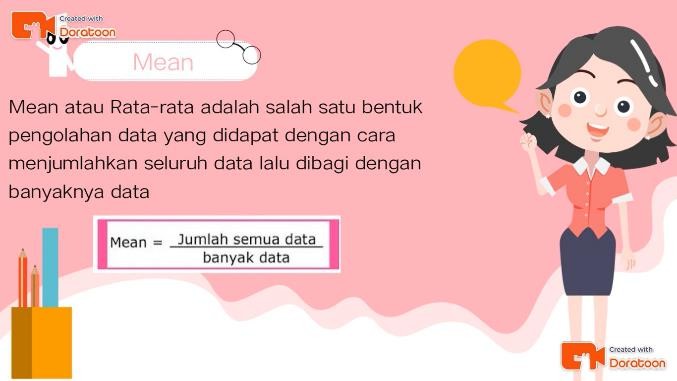 Siswa memperhatikan guru yang sedang menjelaskan materiGuru memberi penjelasan tentang menyelesaikan masalah penerapan mean dalam kehidupan sehari-hari. “Berikut ini adalah data nomor sepatu 10 siswa yang menjadi perwakilan tim futsal SMP N 3 Brebes pada turnamen antar siswa nasional.40 37   39   40   42   38   38   37   38   40Tentukan rata-rata nomor sepatu tim futsal tersebut.”Siswa dipersilahkan untuk menanyakan bagian yang belum dipahami dari penjelasan guru.EksplorasiGuru memberikan LKPD untuk didiskusikan dengan kelompoknya.Setiap kelompok diminta untuk menjelaskan jawaban dari pertanyaan di atas, dilanjutkan dengan konfirmasi hasil jawaban dari guru setelah semua kelompok selesai menjelaskan jawabannya.Penjelasan dan Solusi Kegiatan berkelompok:Setiap kelompok menyelesaikan soal penerapan mean dalam kehidupan sehari-hari.Setiap kelompok mempresentasikan hasil diskusi dari soal yang telah dikerjakan.Setiap kelompok menuliskan jawaban dari contoh tersebut.Setiap kelompok memeriksa hasil pekerjaan dari kelompok lain dan mengonfirmasi jawabannya dengan mempresentasikan di depan kelas.Guru memberi komentar dan catatan terkait hasil pekerjaan kelompok, serta menyamakan persepsi siswa dalam memahami bagaimana penerapanmean.Kegiatan Penutup (25 menit)Pengambilan TindakanGuru dan siswa menyimpulkan bersama cara menyelesaikan soal penerapan mean.Guru memberikan asesmen individu untuk menguatkan pemahaman siswa di topik ini.Guru membahas dan mendiskusikan hasil pengerjaansiswa di depan kelas.Hasil panen kakek selama 5 bulan dalam ton adalah 10, 6, 7, 9,8. Rata-rata hasil panen kakek tiap bulan adalah	tonData hasil ulangan Matematika kelas VI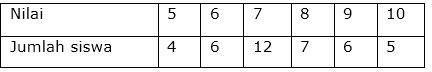 Jika siswa yang nilainya kurang dari rata rata harus mengikuti remedial, maka banyak siswa yang mengikuti remedial sebanyak?(Skor 20)(Skor 20)KegiatanKegiatan PembelajaranKegiatan Pendahuluan (10 menit)Guru dan siswa berdoa memulai pembelajaran.Guru mengecek kehadiran siswa.Guru melakukan ice breaking (berhitung) bersama siswa.InvitasiMelalui tanya jawab, guru menggali pengetahuan awal tentang materi median.Guru menjelaskan tujuan dan target pembelajaran saat ini. (Menerapkan konsep median dari suatu data tunggal pada kehidupan sehari-hari)Guru menjelaskan tentang pembagian kelompokdengan pembelajaran menggunakan model kontekstual.Kegiatan Inti (45 menit)Guru meminta siswa untuk berkelompok sesuai dengan kelompok yang telah ditentukan.Guru memulai menjelaskan materi median dengan media pembelajaran berbantuan video dari Doratoon.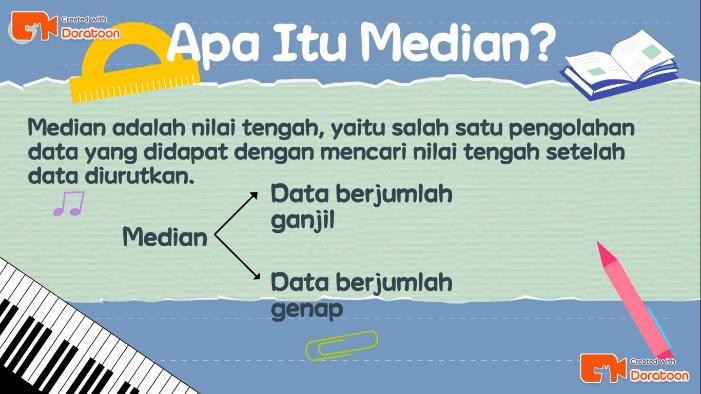 Siswa memperhatikan guru yang sedang menjelaskan materiGuru memberi penjelasan tentang menyelesaikan masalah penerapan median dalam kehidupan sehari- hari.“Danu merupakan siswa kelas 7H di SMP N 3 Brebes, dia mendapatkan nilai rapor sebagai berikut:70	75	78	73	80	70	85	82	71	7573Berapakah nilai median dari data tersebut?.”Siswa dipersilahkan untuk menanyakan bagian yang belum dipahami dari penjelasan guru.EksplorasiGuru memberikan LKPD untuk didiskusikan dengan kelompoknya.Setiap kelompok diminta untuk menjelaskan jawaban dari pertanyaan di atas, dilanjutkan dengan konfirmasi hasil jawaban dari guru setelah semua kelompok selesai menjelaskan jawabannya.Penjelasan dan Solusi Kegiatan berkelompok:Setiap kelompok menyelesaikan soal penerapan median dalam kehidupan sehari-hari.Setiap kelompok mempresentasikan hasil diskusi dari soal yang telah dikerjakan.Setiap kelompok menuliskan jawaban dari contoh tersebut.Setiap kelompok memeriksa hasil pekerjaan dari kelompok lain dan mengonfirmasi jawabannya dengan mempresentasikan di depan kelas.Guru memberi komentar dan catatan terkait hasil pekerjaan kelompok, serta menyamakan persepsi siswa dalam memahami bagaimana penerapanmean.Kegiatan Penutup (25 menit)Pengambilan TindakanGuru dan siswa menyimpulkan bersama cara menyelesaikan soal penerapan median.Guru memberikan asesmen individu untuk menguatkan pemahaman siswa di topik ini.Guru membahas dan mendiskusikan hasil pengerjaansiswa di depan kelas.Mata DaduFrekuensi122231435262KegiatanKegiatan PembelajaranKegiatan Pendahuluan (10 menit)Guru dan siswa berdoa memulai pembelajaran.Guru mengecek kehadiran siswa.Guru melakukan ice breaking (tepuk tangan pagi, siang, malam) bersama siswa.InvitasiMelalui tanya jawab, guru menggali pengetahuan awal tentang materi modus.Guru menjelaskan tujuan dan target pembelajaran saat ini. (Menerapkan konsep modus dari suatu data tunggal pada kehidupan sehari-hari)Guru menjelaskan tentang pembagian kelompok denganpembelajaran menggunakan model kontekstual.Kegiatan Inti (45 menit)Guru meminta siswa untuk berkelompok sesuai dengan kelompok yang telah ditentukan.Guru memulai menjelaskan materi modus dengan media pembelajaran berbantuan video dari Doratoon.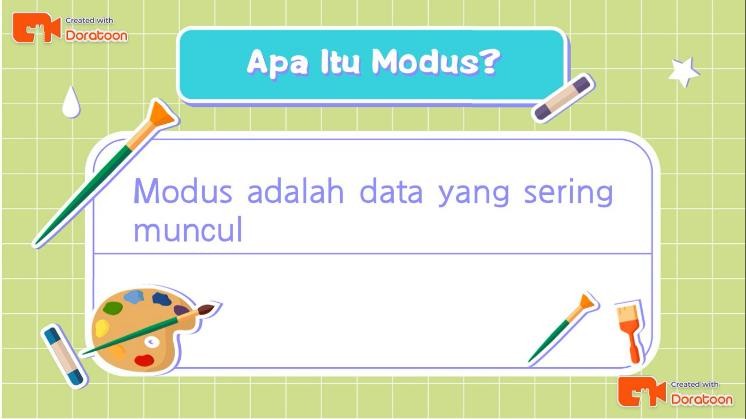 Siswa memperhatikan guru yang sedang menjelaskan materiGuru memberi penjelasan tentang menyelesaikan masalah penerapan modus dalam kehidupan sehari-hari. “Di desa Mangun Jaya mengadakan perlombaan azan untuk anak berusia 9-11 tahun, setelah itu diperoleh pensekoran peserta sebagai berikut:83, 87,89, 88, 83, 87, 87,86, 86, 85Modus dari data tersebut adalah?”Siswa dipersilahkan untuk menanyakan bagian yang belum dipahami dari penjelasan guru.EksplorasiGuru memberikan LKPD untuk didiskusikan dengan kelompoknya.Setiap kelompok diminta untuk menjelaskan jawaban dari pertanyaan di atas, dilanjutkan dengan konfirmasi hasil jawaban dari guru setelah semua kelompok selesai menjelaskan jawabannya.Penjelasan dan Solusi Kegiatan berkelompok:Setiap kelompok menyelesaikan soal penerapan mean dalam kehidupan sehari-hari.Setiap kelompok mempresentasikan hasil diskusi dari soal yang telah dikerjakan.Setiap kelompok menuliskan jawaban dari contoh tersebut.Setiap kelompok memeriksa hasil pekerjaan dari kelompok lain dan mengonfirmasi jawabannya dengan mempresentasikan di depan kelas.Guru memberi komentar dan catatan terkait hasil pekerjaan kelompok, serta menyamakan persepsi siswa dalam memahami bagaimana penerapanmean.Kegiatan Penutup (25 menit)Pengambilan TindakanGuru dan siswa menyimpulkan bersama cara menyelesaikan soal penerapan modus.Guru memberikan asesmen individu untuk menguatkan pemahaman siswa di topik ini.Guru membahas dan mendiskusikan hasil pengerjaansiswa di depan kelas.1. Pelemparan dadu sebanyak 25 kali. Angka yang keluar datanya adalah:1 2 3 4 5 5 6 2 3 4 5 6 6 4 3 2 1 4 3 5 6 6 5 4 5mata dadu yang paling banyak muncul adalah ....(Skor 20)Nilai45678Frekuensi27542Penjualan(kg)1234Frekuensi2352NoNamaUkuran SepatuNoNamaNilai UTSNoAktivitas yang DiamatiSkorKeterangan1Siswa duduk bergabung dengan kelompok yang sudah ditetapkan1Siswa tidak bergabung bersama kelompoknya1Siswa duduk bergabung dengan kelompok yang sudah ditetapkan2Siswa bergabung bersama kelompoknya dengan bercanda1Siswa duduk bergabung dengan kelompok yang sudah ditetapkan3Siswa bergabung bersama kelompoknya dengan melamun1Siswa duduk bergabung dengan kelompok yang sudah ditetapkan4Siswa bergabung bersama kelompoknya dengan tertib2Siswa mengamati materi yang dijelaskan pada video dari Doratoon1Siswa tidak mengamati materi yang dijelaskan pada video dari Doratoon2Siswa mengamati materi yang dijelaskan pada video dari Doratoon2Siswa bercanda dalam mengamati materi yang dijelaskan pada video dari Doratoon2Siswa mengamati materi yang dijelaskan pada video dari Doratoon3Siswa melamun dalam mengamati materi yang dijelaskan pada video dari Doratoon2Siswa mengamati materi yang dijelaskan pada video dari Doratoon4Siswa berkonsentrasi mengamati materi yang dijelaskan pada video dari Doratoon3Siswa menyimak penjelasan dari guru tentang penerapan materi1Siswa tidak menyimak penjelasan dari guru tentang penerapan materi3Siswa menyimak penjelasan dari guru tentang penerapan materi2Siswa bercanda dalam menyimak penjelasan dari guru tentang penerapan materi3Siswa menyimak penjelasan dari guru tentang penerapan materi3Siswa mengantuk menyimak penjelasan dari guru tentang penerapan materi3Siswa menyimak penjelasan dari guru tentang penerapan materi4Siswa berkonsentrasi dalam menyimak penjelasan dari guru tentang penerapan materi4Siswa aktif dalam mengajukan pertanyaan1Siswa tidak mengajukan pertanyaan4Siswa aktif dalam mengajukan pertanyaan2Siswa mengajukan satu pertanyaan4Siswa aktif dalam mengajukan pertanyaan3Siswa mengajukan dua pertanyaan4Siswa aktif dalam mengajukan pertanyaan4Siswa mengajukan lebih dari dua pertanyaan5Siswa berdiskusi bersama kelompoknya dalam menyelesaikan masalah1Siswa tidak berdiskusi dengan kelompoknya dalam menyelesaikan masalah5Siswa berdiskusi bersama kelompoknya dalam menyelesaikan masalah2Siswa bercada saat berdiskusi bersama kelompoknya dalam menyelesaikan masalah5Siswa berdiskusi bersama kelompoknya dalam menyelesaikan masalah3Siswa melamun saat berdisksi bersama kelompoknya dalam menyelesaikan masalah5Siswa berdiskusi bersama kelompoknya dalam menyelesaikan masalah4Siswa berdiskusi dengan baik bersama kelompoknya dalam menyelesaikan masalah6Perwakilan kelompokmempresentasikan hasil diskusi1Tidak ada perwakilan kelompok untuk mempresentasikan hasil diskusi6Perwakilan kelompokmempresentasikan hasil diskusi2Perwakilan kelompok mempresentasikan hasil diskusi dengan bercanda3Perwakilan kelompok mempresentasikan hasil diskusi dengan jawaban yang kurangtepat4Perwakilan kelompok mempresentasikan hasil diskusi dengan jawaban yang benar7Siswa bersama guru meriview hasil diskusi kelompok1Siswa tidak menyimak guru saat membahas hasil diskusi kelompok7Siswa bersama guru meriview hasil diskusi kelompok2Siswa bercanda dalam menyimak guru saat membahas hasil diskusi kelompok7Siswa bersama guru meriview hasil diskusi kelompok3Siswa mengantuk dalam menyimak guru saat membahas hasil diskusi kelompok7Siswa bersama guru meriview hasil diskusi kelompok4Siswa berkonsentrasi dalam menyimak guru saat membahas hasil diskusi kelompokNoNamaAktivitasAktivitasAktivitasAktivitasAktivitasAktivitasAktivitasNoNama12345671Slamet43411142Angling43413143Fajar44413144Alfan4344314SkorSkor10081100446225100NoNamaAktivitasAktivitasAktivitasAktivitasAktivitasAktivitasAktivitasNoNama12345671Slamet43313122Angling43113133Fajar44313134Alfan4441312SkorSkor100876925752562NoNamaAktivitasAktivitasAktivitasAktivitasAktivitasAktivitasAktivitasNoNama12345671Slamet43311122Angling43113133Fajar44313134Alfan4441312SkorSkor100876925622562NoNamaAktivitasAktivitasAktivitasAktivitasAktivitasAktivitasAktivitasNoNama12345671Nurul44411442Tri44414443Filzah33411434Dinda4444144SkorSkor9494100446210094NoNamaAktivitasAktivitasAktivitasAktivitasAktivitasAktivitasAktivitasNoNama12345671Nurul44313132Tri44313133Dinda44311114SkorSkor1001007525582558NoNamaAktivitasAktivitasAktivitasAktivitasAktivitasAktivitasAktivitasNoNama12345671Nurul44311132Tri44314133Dinda44311114SkorSkor1001007525502558NoNamaAktivitasAktivitasAktivitasAktivitasAktivitasAktivitasAktivitasNoNama12345671Syifa44414442Priciliya24434443Nisa44414444Faizah2441444SkorSkor7510010037100100100NoNamaAktivitasAktivitasAktivitasAktivitasAktivitasAktivitasAktivitasNoNama12345671Syifa44414442Priciliya41424443Nisa43314444Faizah4331444SkorSkor100698731100100100NoNamaAktivitasAktivitasAktivitasAktivitasAktivitasAktivitasAktivitasNoNama12345671Syifa43414442Priciliya41424443Nisa44414444Faizah4141444SkorSkor1005610031100100100NoNamaAktivitasAktivitasAktivitasAktivitasAktivitasAktivitasAktivitasNoNama12345671Salma24444442Riska34414443Azzahria44414444Dzakiyatul4441444SkorSkor6210010044100100100NoNamaAktivitasAktivitasAktivitasAktivitasAktivitasAktivitasAktivitasNoNama12345671Salma44414442Riska44414443Azzahria44414444Dzakiyatul4441444SkorSkor10010010025100100100NoNamaAktivitasAktivitasAktivitasAktivitasAktivitasAktivitasAktivitasNoNama12345671Salma44414442Riska44414443Azzahria44414444Dzakiyatul4441444SkorSkor10010010025100100100NoNamaAktivitasAktivitasAktivitasAktivitasAktivitasAktivitasAktivitasNoNama12345671Intan44424142Asyifatul44434143Nataka44413144SkorSkor100100100509225100NoNamaAktivitasAktivitasAktivitasAktivitasAktivitasAktivitasAktivitasNoNama12345671Intan44414132Asyifatul44414143Nataka44412144Agni4431213SkorSkor1001009425752587NoNamaAktivitasAktivitasAktivitasAktivitasAktivitasAktivitasAktivitasNoNama12345671Intan44413142Asyifatul44414143Nataka44423144Agni4441314SkorSkor100100100318125100NoNamaAktivitasAktivitasAktivitasAktivitasAktivitasAktivitasAktivitasNoNama12345671Sayyid44414342Aji44424343Dimas44414344Zidan4441434SkorSkor1001001003110075100NoNamaAktivitasAktivitasAktivitasAktivitasAktivitasAktivitasAktivitasNoNama12345671Sayyid44414342Aji42314333Dimas32314334Zidan2441434SkorSkor817587251007587NoNamaAktivitasAktivitasAktivitasAktivitasAktivitasAktivitasAktivitasNoNama12345671Sayyid44414442Aji43413433Dimas43413424Zidan4441444SkorSkor10087100258710081NoNamaAktivitasAktivitasAktivitasAktivitasAktivitasAktivitasAktivitasNoNama12345671Naufal44424142Egi33322133Azmi33313134SkorSkor83838342752583NoNamaAktivitasAktivitasAktivitasAktivitasAktivitasAktivitasAktivitasNoNama12345671Naufal24424142Egi23213133Azmi22213134Ghailan2221444SkorSkor50696231872587NoNamaAktivitasAktivitasAktivitasAktivitasAktivitasAktivitasAktivitasNoNama12345671Naufal24414142Egi23313133Azmi23313134Ghailan2441414SkorSkor50878725872587NoNamaAktivitasAktivitasAktivitasAktivitasAktivitasAktivitasAktivitasNoNama12345671Satria44412442Syawaludin44432423Wahyu44412434Ari4441243SkorSkor100100100375010075NoNamaAktivitasAktivitasAktivitasAktivitasAktivitasAktivitasAktivitasNoNama12345671Satria24424442Syawaludin22414443Wahyu22213434Ari2321443SkorSkor506975318710087NoNamaAktivitasAktivitasAktivitasAktivitasAktivitasAktivitasAktivitasNoNama12345671Satria24424442Syawaludin22414443Wahyu22213434Ari2321343SkorSkor506975318710087